УТВЕРЖДЁНСоветом директоров  Публичного акционерного общества "Научно-производственное предприятие "Сапфир"Протокол № ____ от «_____» _____________2020 годаПредседатель Совета директоров Дейнеко В.А.___________Е Ж Е К В А Р Т А Л Ь Н Ы Й  О Т Ч Е ТЭМИТЕНТА ЭМИССИОННЫХ ЦЕННЫХ БУМАГПубличное  акционерное общество "Научно-производственное предприятие "Сапфир"Код эмитента: 02925-Aза III квартал 2020 годаАдрес эмитента: г. Москва, ул. Щербаковская, д. 53Информация, содержащаяся в настоящем ежеквартальном отчете, подлежит раскрытию в соответствии с законодательством Российской Федерации о ценных бумагахОглавлениеВведение………………………………………………………………………………………………….…….5I. Сведения о банковских счетах, об аудиторе (аудиторской организации), оценщикеи о финансовом  консультанте эмитента, а также о лицах, подписавших ежеквартальный отчет…………………………………………………………………………………………………………….61.1. Сведения о банковских счетах эмитента……………………………………………………………….61.2.Сведения об аудиторской организации эмитента……………………………………………………..81.3. Сведения об оценщике эмитента………………………………………………………………………..91.4. Сведения о консультантах эмитента……………………………………………………………………91.5. Сведения о лицах, подписавших ежеквартальный отчет……………………………………………...9II. Основная информация о финансово-экономическом состоянии эмитента……………………...92.1. Показатели финансово-экономической деятельности эмитента ………………………………..……9 2.2. Рыночная капитализация  эмитента………………………………………………………………….....92.3. Обязательства эмитента……………………………………………………………………………….....92.3.1. Заемные средства и кредиторская задолженность…………………………………………………..92.3.2. Кредитная история эмитента……………………………………………………………………….....92.3.3. Обязательства эмитента из обеспечения, предоставленного третьим лицам ……………………..102.3.4. Прочие обязательства эмитента……………………………………………………………………....102.4. Риски, связанные с приобретением размещаемых (размещенных) ценных бумаг……………........102.4.4. Правовые риски…………………………………………………………………………………..…….112.4.5. Риск потери деловой репутации ………………………………………………………………………112.4.6. Стратегический риск ……………………………………………………………………………..…..112.4.7. Риски, связанные с деятельностью эмитента……………………………………………………......11 III. Подробная информация об эмитенте……………………………………………………………….113.1. История создания и развитие эмитента……………………………………………………………….113.1.1. Данные о фирменном наименовании  (наименовании) эмитента…………………………………113.1.2. Сведения о государственной регистрации эмитента……………………………………………….123.1.3. Сведения о создании и развитии эмитента……………………………………………………….…123.1.4. Контактная информация……………………………………………………………………………..123.1.5. Идентификационный номер налогоплательщика………………………………………………….123.1.6. Филиалы и представительства эмитента……………………………………………………………123.2. Основная хозяйственная деятельность эмитента…………………………………………………….123.2.1. Основные виды экономической деятельности эмитента..…………………………………………123.2.2. Основная хозяйственная деятельность эмитента….………………………………………..………123.2.3. Материалы, товары (сырье) и поставщики эмитента……...……………………………………….123.2.4. Рынки сбыта продукции (работ, услуг) эмитента.....……………………………………………….123.2.5. Сведения о наличии у эмитента разрешений (лицензий) или допусков к отдельным  видам работ……………………………………………………………………………………………………...…...133.2.6. Сведения о деятельности отдельных категорий эмитентов……………………………………… 133.2.7. Дополнительные сведения об эмитентах, основной деятельностью которых является добыча полезных ископаемых……………………………………………………………………….133.2.8. Дополнительные сведения об эмитентах, основной деятельностью которых является оказание услуг связи…………………………………………………………………………….……133.3. Планы будущей деятельности эмитента...…………………………………………………………… 133.4. Участие эмитента в банковских группах, банковских холдингах, холдингах и ассоциациях……………………………………………………………………………………………………133.5. Подконтрольные эмитенту организации, имеющие для него существенное  значение…………...133.6. Состав, структура и стоимость основных средств эмитента, информация о планах по приобретению, замене, выбытию основных средств, а также обо всех фактах обременения основных средств эмитента…...……………………………………………………………………………13IV. Сведения о финансово-хозяйственной деятельности эмитента………………………..…144.1. Результаты финансово-хозяйственной деятельности эмитента.…………………………………….144.2. Ликвидность эмитента, достаточность капитала и оборотных средств…………………………….144.3. Финансовые вложения эмитента………………………………………………………………………144.4. Нематериальные активы эмитента………….………………………………………………………....144.5. Сведения о политике и расходах эмитента в области научно-технического развития, в отношении лицензий и патентов, новых разработок и исследований.…………………….144.6. Анализ тенденций развития в сфере основной деятельности эмитента…………………………….144.7. Анализ факторов и условий, влияющих на деятельность эмитента ……………………………….144.8. Конкуренты эмитента……………………………………………………………………………………15V. Подробные сведения о лицах, входящих в состав органов управления эмитента, органов эмитента по контролю за его финансово-хозяйственнойдеятельностью, и краткие сведения  сотрудниках (работниках) эмитента……………………………………………………………………………………………………...155.1. Сведения о структуре и компетенции органов управления эмитента.……………………………...155.2. Информация о лицах, входящих в состав органов управления эмитента…………………………..195.3. Сведения о размере вознаграждения и (или) компенсации расходов по каждомуоргану управления эмитента………………….…………………………………………………………….285.4. Сведения о структуре и компетенции органов контроля за финансово-хозяйственной деятельностью эмитента, а также об организации системы управления рисками и внутреннего контроля……………………………………………………………………………………………………...295.5. Информация о лицах, входящих в состав органов контроля за финансово-хозяйственной деятельностью эмитента…………………………………………….………………………………………………..………295.6. Сведения о размере вознаграждения и (или) компенсации расходов по органуконтроля за финансово-хозяйственной деятельностью эмитента.……………………………………….315.7. Данные о численности и обобщенные данные о составе сотрудников (работников) эмитента, а также об изменении численности сотрудников (работников) эмитента……………………………..……………315.8. Сведения о любых обязательствах эмитента перед сотрудниками (работниками),касающихся возможности их участия в уставном капитале эмитента……..……………………………………………………………………………………………….31VI. Сведения об участниках (акционерах) эмитентаи о совершенных эмитентом сделках, в совершениикоторых имелась заинтересованность………………………………………………………………………………………..316.1. Сведения об общем количестве акционеров (участников) эмитента.……………………………….316.2. Сведения об участниках (акционерах) эмитента, владеющих не менее чем пятью процентами его уставного капитала или не менее чем пятью процентами его обыкновенных акций, а также сведения о контролирующих таких участников (акционеров) лицах, а в случае отсутствия таких лиц – о таких участниках (акционерах), владеющих не менее чем 20 процентами уставного капитала или не менее чем 20 процентами их обыкновенных акций…………………………………………………………………..…..326.3. Сведения о доле участия государства или муниципального образования в уставномкапитале эмитента, наличии специального права ("золотой акции").…………………………………...326.4. Сведения об ограничениях на участие в уставном  капитале эмитента...…………………………..346.5. Сведения об изменениях в составе и размере участия акционеров (участников) эмитента, владеющих не менее чем 5 процентами его уставного  капитала  или не менее чем 5 процентами его обыкновенных акций……………..…………………………………………………………………………………………….346.6. Сведения о совершенных эмитентом сделках, в совершении которых имелась заинтересованность…….………………………………………………………………………………....…366.7. Сведения о размере дебиторской задолженности………..…………………………………………...36VII. Бухгалтерская (финансовая) отчетность эмитента и иная финансовая информация….……………………………………………………………………………………………...377.1. Годовая бухгалтерская (финансовая) отчетность эмитента………………………………………….377.2. Промежуточная бухгалтерская (финансовая) отчетность эмитента……………..………………….377.3. Консолидированная финансовая отчетность эмитента……………………………………….……...377.4. Сведения об учетной политике эмитента….………………………….....……………………………377.5. Сведения об общей сумме экспорта, а также о доле, которую составляет экспорт в общемобъеме продаж.………………………………………………………………………………………………377.6. Сведения о существенных изменениях, произошедших в составе имущества эмитента после даты окончания последнего завершенного отчетного года..………………………………………………………………………………………………………….377.7. Сведения об участии эмитента в судебных процессах в случае, если такое участие может существенно отразиться на финансово-хозяйственной деятельности эмитента………………………………………..36VIII. Дополнительные сведения об эмитенте и о размещенных им эмиссионных ценных бумагах………………………………………………………………………………………………………..378.1. Дополнительные сведения об эмитенте……………………………………………………………….378.1.1. Сведения о размере, структуре уставного  капитала  эмитента……..........………………………………………………………………………………………….378.1.2. Сведения об изменении размера уставного  капитала  эмитента………………………………….388.1.3. Сведения о порядке созыва и проведения собрания (заседания) высшего органа управления эмитента…………………………………………………………………….388.1.4. Сведения о коммерческих организациях, в которых эмитент владеет не менее чемпятью процентами уставного капитала либо не менее чем пятью процентами обыкновенных акций……………………………………...…………………………………..398.1.5. Сведения о существенных сделках, совершенных эмитентом……...……………………………..398.1.6. Сведения о кредитных рейтингах эмитента…..…………………………………………………….398.2. Сведения о каждой категории (типе) акций эмитента……………………………………………….398.3. Сведения о предыдущих выпусках эмиссионных ценных бумаг эмитента, за исключением акций эмитента……..…………………………………………………………………….408.4. Сведения о лице (лицах), предоставившем (предоставивших) обеспечение по облигациям эмитента с обеспечением, а также об обеспечении, предоставленном по облигациям эмитента с обеспечением…………………………………………………………………………………………….…..408.5. Сведения об организациях, осуществляющих учет прав на эмиссионные ценные бумаги эмитента……………………………………………………………………………………………………...408.6. Сведения о законодательных актах, регулирующих вопросы импорта и экспорта капитала, которые могут повлиять на выплату дивидендов, процентов и других платежей нерезидентам..………………408.7. Сведения об объявленных (начисленных) и (или) о выплаченных дивидендах по акциям эмитента, а также о доходах по облигациям эмитента.………………………………………………………………..408.7.1. Сведения об объявленных и выплаченных дивидендах по акциям эмитента……………………408.7.2. Сведения о начисленных и выплаченных доходах по облигациям эмитента…………………….448.8. Иные сведения……………………………………………………………………………...…………...448.9. Сведения о представляемых ценных бумагах и эмитенте представляемых ценных бумаг, право собственности, на которые удостоверяется российскими депозитарными расписками……………….44ПРИЛОЖЕНИЕ:Промежуточный бухгалтерский баланс…………………………………………………………………….…45Отчет о финансовых результатах……………………………………………………………………………..47ВведениеПубличное акционерное общество "Научно-производственное предприятие «Сапфир» является эмитентом, созданным в соответствии с Распоряжением Государственного комитета Российской Федерации по управлению государственным имуществом от 28 июня 1993 г. №1087-р при приватизации Государственного предприятия «Государственный научно-исследовательский институт «Сапфир», на которого в соответствии с пунктом 10.1 Положения о раскрытии информации эмитентами эмиссионных ценных бумаг, утвержденного Центральным Банком Российской Федерации 30.12.2014 г. № 454-П, распространяется обязанность осуществлять раскрытие информации в форме ежеквартального отчета.Настоящий ежеквартальный отчет содержит оценки и прогнозы уполномоченных органов управления эмитента касательно будущих событий и (или) действий, перспектив развития отрасли экономики, в которой эмитент осуществляет основную деятельность, и результатов деятельности эмитента, в том числе планов эмитента, вероятности наступления определенных событий и совершения определенных действий. Инвесторы не должны полностью полагаться на оценки и прогнозы органов управления эмитента, так как фактические результаты деятельности эмитента в будущем могут отличаться от прогнозируемых результатов по многим причинам. Приобретение ценных бумаг эмитента связано с рисками, описанными в настоящем ежеквартальном отчете.I. Сведения о банковских счетах, об аудиторе (аудиторской организации), оценщике и о финансовом консультанте эмитента, а также о лицах, подписавших ежеквартальный отчетСведения о банковских счетах эмитента Полное фирменное наименование кредитной организации, в которой открыты расчетные и иные счета эмитента: Центральный коммерческий банк общество с ограниченной ответственностьюСокращенное фирменное наименование кредитной организации, в которой открыты расчетные и иные счета эмитента: Центркомбанк ОООМесто нахождения кредитной организации: 115054, г. Москва, 3-й Монетчиковский пер., д.11, стр.1Идентификационный номер налогоплательщика кредитной организации: 7703009320 Тип счета: расчетныйНомер счета: 40702810500000000203Номер корреспондентского счета кредитной организации: 30101810745250000183БИК: 044525183Полное фирменное наименование кредитной организации, в которой открыты расчетные и иные счета эмитента: Публичное акционерное общество «Сбербанк России»,  Дополнительный офис №9038/01773 Московского банка Сбербанка РоссииСокращенное фирменное наименование кредитной организации, в которой открыты расчетные и иные счета эмитента: ПАО «Сбербанк России»,  Доп.офис №9038/01773 Московского банка Сбербанка России Место нахождения кредитной организации: Москва, 117997, ул. Вавилова, д. 19Адрес дополнительного офиса №9038/01773 Московского банка Сбербанка России, в котором открыты счета: 107076, г. Москва, ул. Преображенская пл., д.7а, стр. 1Идентификационный номер налогоплательщика кредитной организации: 7707083893 Тип счета: расчетныйНомер счета: 40702810238290108361Номер корреспондентского счета кредитной организации: 30101810400000000225БИК: 044525225 Полное фирменное наименование кредитной организации, в которой открыты расчетные и иные счета эмитента: Публичное акционерное общество «Сбербанк России»Сокращенное фирменное наименование кредитной организации, в которой открыты расчетные и иные счета эмитента: ПАО «Сбербанк России»Место нахождения кредитной организации: Москва, 117997, ул. Вавилова, д. 19Адрес дополнительного офиса, в котором открыты счета: 107076, г. Москва, ул. Преображенская пл., д.7а, стр. 1Идентификационный номер налогоплательщика кредитной организации: 7707083893 Тип счета: расчетныйНомер счета: 40706810438000049542Тип счета: расчетныйНомер счета: 40706810238000067699Тип счета: расчетныйНомер счета: 40706810538000052248Тип счета: расчетныйНомер счета: 4070681053800005664Тип счета: расчетныйНомер счета: 4070681063800005661Тип счета: расчетныйНомер счета: 4070681023800005663Тип счета: расчетныйНомер счета: 40706810138000034686Тип счета: расчетныйНомер счета: 40706810138000036389Тип счета: расчетныйНомер счета: 40706810138000040087Тип счета: расчетныйНомер счета: 40706810938000041354Тип счета: расчетныйНомер счета: 40706810838000041289Тип счета: расчетныйНомер счета: 40706810838000041603Тип счета: расчетныйНомер счета: 40706810538000047156Тип счета: расчетныйНомер счета: 40706810238000064536Тип счета: расчетныйНомер счета: 40706810638000061977Номер корреспондентского счета кредитной организации: 30101810400000000225БИК: 044525225 Полное фирменное наименование кредитной организации, в которой открыты расчетные и иные счета эмитента: Банк ВТБ  ПАО (публичное акционерное общество) Сокращенное фирменное наименование кредитной организации, в которой открыты расчетные и иные счета эмитента: ВТБ ПАО; Место нахождения кредитной организации: г.Москва, ул. Земляной вал, д.14-6, стр.1(ДО №16  «Земляной вал»)Идентификационный номер налогоплательщика кредитной организации: 7702070139Тип счета: отдельный счет в рамках ГОЗНомер счета: 40506810216800000137Тип счета: отдельный счет в рамках ГОЗНомер счета: 40706810300510013201Тип счета: отдельный счет в рамках ГОЗНомер счета: 40706810700510004784Номер корреспондентского счета кредитной организации: 30101810700000000187БИК: 044525187Полное фирменное наименование кредитной организации, в которой открыты расчетные и иные счета эмитента: Дополнительный офис  «Семеновский» Филиала №7701 банка ВТБ (ПАО) г.Москва Место нахождения кредитной организации: г.Москва, Семеновская площадь, д.7,корп.17Идентификационный номер налогоплательщика кредитной организации: 7702070139Тип счета: расчетныйНомер счета: 40702810225000000270Номер корреспондентского счета кредитной организации: 30101810345250000745БИК: 044525745Полное фирменное наименование кредитной организации, в которой открыты расчетные и иные счета эмитента: Акционерный коммерческий банк «НОВИКОМБАНК» акционерное общество. Сокращенное фирменное наименование кредитной организации, в которой открыты расчетные и иные счета эмитента: АО АКБ «НОВИКОМБАНК»Место нахождения кредитной организации: г.Москва, ул.Полянка Большая, д.50/1, стр.1Идентификационный номер налогоплательщика кредитной организации: 7706196340Тип счета: отдельный счет в рамках ГОЗНомер счета: 40706810400250014069Тип счета: отдельный счет в рамках ГОЗНомер счета: 40706810600250011671Тип счета: отдельный счет в рамках ГОЗНомер счета: 40706810600250011859Номер корреспондентского счета кредитной организации: 30101810245250000162БИК: 044525162Полное фирменное наименование кредитной организации, в которой открыты расчетные и иные счета эмитента: «ГАЗПРОМБАНК» (Акционерное общество). Сокращенное фирменное наименование кредитной организации, в которой открыты расчетные и иные счета эмитента: ГПБ АО Место нахождения кредитной организации: г.Москва, ул.Наметкина, д.16, корп.1Идентификационный номер налогоплательщика кредитной организации: 7744001497Тип счета: отдельный счет в рамках ГОЗНомер счета: 40706810100000005193Тип счета: отдельный счет в рамках ГОЗНомер счета: 40706810000000009587Тип счета: отдельный счет в рамках ГОЗНомер счета: 40706810100000012254Номер корреспондентского счета кредитной организации: 30101810200000000823БИК: 044525823Полное фирменное наименование кредитной организации, в которой открыты расчетные и иные счета эмитента: Публичное акционерное общество «Промсвязьбанк».Сокращенное фирменное наименование кредитной организации, в которой открыты расчетные и иные счета эмитента: ПАО «Промсвязьбанк»Место нахождения кредитной организации: г.Москва, ул.Стромынка, д.18, стр.27Идентификационный номер налогоплательщика кредитной организации: 7744000912Тип счета: расчетныйНомер счета: 40702810700000206631Тип счета: отдельный счет в рамках ГОЗ            Номер счета: 40706810200000017481Тип счета: отдельный счет в рамках ГОЗ            Номер счета: 40706810200000023681Номер корреспондентского счета кредитной организации: 30101810400000000555БИК: 0445255551.2. Сведения об аудиторской организации эмитентаПолное фирменное наименование: общество с ограниченной ответственностью «Консалтинговый центр «ВЕТА»Сокращенное фирменное наименование: ООО «Консалтинговый центр «ВЕТА»ИНН: 7701729186ОГРН: 5077746959527Место нахождения: 105066,  г. Москва,  ул. Новая Басманная, д. 35, стр. 1Тел., факс: (495) 607-47-27Адрес электронной почты: bis_con @ mail.ruПолное наименование саморегулируемой организации аудиторов, членом которой является аудиторская организация: Некоммерческое партнёрство «Российская Коллегия аудиторов»ОРНЗ: 11205025356Место нахождения саморегулируемой организации аудиторов, членом которой является аудиторская организация: 115172, г.Москва, 2-й Гончарный переулок, д.3, стр.1 Отчетные годы из числа последних пяти завершенных отчетных лет и текущего года, за которые аудиторской организацией проводилась (будет проводиться) независимая проверка отчетности эмитента: 2014-2018 годы.Вид отчетности эмитента, в отношении которой аудиторской организацией проводилась (будет проводиться) независимая проверка: бухгалтерская (финансовая) отчетность.Факторы, которое могут оказать влияние на независимость аудиторской организации от эмитента, в том числе информация о наличии существенных интересов, связывающих аудитора (лиц, занимающих должности в органах управления и органах контроля за финансово-хозяйственной деятельностью аудиторской организации) с эмитентом (лицами, занимающими должности в органах управления и органах контроля за финансово-хозяйственной деятельностью эмитента): факторы, которые могут оказать влияние на независимость аудиторской организации от эмитента, в том числе существенные интересы, связывающие аудитора (лиц, занимающих должности в органах управления и органах контроля за финансово-хозяйственной деятельностью аудиторской организации) с эмитентом (лицами, занимающими должности в органах управления и органах контроля за финансово-хозяйственной деятельностью эмитента), отсутствуют. Информация о процедуре тендера, связанного с выбором аудитора.В соответствии с Положением  «Об общем собрании акционеров», утвержденным протоколом №29 от 23.09.2015г. общего собрания акционеров, Аудитор предлагается Советом директоров и утверждается  на общем собрании акционеров.Совет директоров ПАО «НПП «Сапфир» принял решение (Протокол заседания Совета директоров ПАО «НПП «Сапфир» №3  от 31.01.2019 г.) рекомендовать на общем годовом собрании акционеров 20.06.2019 года утвердить в качестве аудитора Общества ООО «Консалтинговый Центр «Вета». Решение утвердить в качестве Аудитора Общества ООО «Консалтинговый Центр «Вета» было принято общим годовым собранием акционеров ПАО «НПП «Сапфир» 20.06.2019 года (Протокол № 33 общего годового собрания акционеров ПАО «НПП «Сапфир» от 21.06.2019 г.).Информация о работах, проводимых аудитором в рамках специальных аудиторских заданий: нетПорядок определения размера вознаграждения аудитора, а также информация о наличии отсроченных и просроченных платежей за оказанные аудитором услуги:Фактический размер выплаченного эмитентом вознаграждения аудитора составил 960 000руб.Отсроченные и просроченные платежи за оказанные аудитором услуги отсутствуют.1.3. Сведения об оценщике эмитентаИнформация, содержащаяся в настоящем пункте, в ежеквартальном отчете за второй квартал не указывается, поскольку изменений в составе такой информации в отчетном квартале не происходило.1.4. Сведения о консультантах эмитента                                   Консультанты не привлекались.1.5. Сведения о лицах, подписавших ежеквартальный отчет                          Веремеенко Александр Алексеевич, 1948 года рождения, Генеральный директор ПАО «НПП «Сапфир»;Егорова Марина Александровна, 1978 года рождения, Главный бухгалтер ПАО «НПП «Сапфир».II. Основная информацияо финансово-экономическом состоянии эмитента2.1. Показатели финансово-экономической деятельности эмитентаИнформация не включается в ежеквартальный отчет в соответствии с пунктом 10.10.  Положения о раскрытии информации эмитентами эмиссионных ценных бумаг, утвержденного Центральным Банком Российской Федерации 30.12.2014 г. № 454-П. Ценные бумаги эмитента не допущены к организованным торгам и эмитент не является организацией, предоставившей обеспечение по облигациям другого эмитента, которые допущены к организованным торгам.2.2. Рыночная капитализация эмитента.Информация не включается в ежеквартальный отчет в соответствии с пунктом 10.10.  Положения о раскрытии информации эмитентами эмиссионных ценных бумаг, утвержденного Центральным Банком Российской Федерации 30.12.2014 г. № 454-П. Ценные бумаги эмитента не допущены к организованным торгам и эмитент не является организацией, предоставившей обеспечение по облигациям другого эмитента, которые допущены к организованным торгам.2.3. Обязательства эмитента2.3.1. Заемные средства и кредиторская задолженностьИнформация не включается в ежеквартальный отчет в соответствии с пунктом 10.10.  Положения о раскрытии информации эмитентами эмиссионных ценных бумаг, утвержденного Центральным Банком Российской Федерации 30.12.2014 г. № 454-П. Ценные бумаги эмитента не допущены к организованным торгам и эмитент не является организацией, предоставившей обеспечение по облигациям другого эмитента, которые допущены к организованным торгам.2.3.2. Кредитная  история эмитентаИнформация не включается в ежеквартальный отчет в соответствии с пунктом 10.10.  Положения о раскрытии информации эмитентами эмиссионных ценных бумаг, утвержденного Центральным Банком Российской Федерации 30.12.2014 г. № 454-П. Ценные бумаги эмитента не допущены к организованным торгам и эмитент не является организацией, предоставившей обеспечение по облигациям другого эмитента, которые допущены к организованным торгам.2.3.3. Обязательства эмитента из обеспечения, предоставленного третьим лицамИнформация не включается в ежеквартальный отчет в соответствии с пунктом 10.10.  Положения о раскрытии информации эмитентами эмиссионных ценных бумаг, утвержденного Центральным Банком Российской Федерации 30.12.2014 г. № 454-П. Ценные бумаги эмитента не допущены к организованным торгам и эмитент не является организацией, предоставившей обеспечение по облигациям другого эмитента, которые допущены к организованным торгам.2.3.4. Прочие обязательства эмитента    Таких обязательств нет.2.4. Риски, связанные с приобретением размещаемых (размещенных) ценных бумаг2.4.1. Отраслевые рискиУхудшение ситуации в отрасли радиоэлектронной промышленности может повлиять на деятельность эмитента и исполнение обязательств по ценным бумагамУвеличение цен на сырье, используемое эмитентом,  влияет на деятельность эмитента и исполнение обязательств по ценным бумагам, а также влечет увеличение цен на продукцию, снижение спроса и оказывает влияние на деятельность эмитента и исполнение обязательств по ценным бумагам. 2.4.2. Страновые и региональные рискиПолитическая и экономическая ситуация в стране оказывает влияние на деятельность эмитента и исполнение обязательств по ценным бумагам.При отрицательном влиянии изменения ситуации в стране на деятельность, эмитент будет стараться изыскивать возможность изменить ситуацию путем проведения разработок по изготовлению новой продукции.В связи с возможными военными конфликтами, введением чрезвычайного положения и забастовками в стране и регионе, в которых эмитент зарегистрирован в качестве налогоплательщика и (или) осуществляет основную деятельность, эмитент будет продолжать свою деятельность, поскольку имеет мобзадание и гособоронзаказы.Рисков, связанных с географическими особенностями страны (стран) и региона, в которых эмитент зарегистрирован в качестве налогоплательщика и (или) осуществляет основную деятельность, в том числе с повышенной опасностью стихийных бедствий, возможным прекращением транспортного сообщения в связи с удаленностью и (или) труднодоступностью и тому подобным, нет. 2.4.3. Финансовые рискиВ связи с изменением процентных ставок, повышением налога на добавленную стоимость, увеличивается цена на продукцию, что ведет к снижению ее спроса, и как результат влияет на исполнение обязательств эмитента по ценным бумагам.Валютный курс не оказывает влияние на исполнение обязательств эмитента по ценным бумагам.Инфляция может сказаться на выплатах по ценным бумагам, уровень инфляции более 10% существенно влияет на исполнение обязательств эмитента по ценным бумагам. Эмитент в этом случае будет стараться увеличивать рынок сбыта продукции.  2.4.4. Правовые рискиНа обязательства эмитента по ценным бумагам существенное влияние оказывают изменения налогового законодательства, правила таможенного контроля и пошлин, результаты судебных процессов. 2.4.5. Риск потери деловой репутации (репутационный риск)Уменьшение заключаемых договоров в рамках  гособоронзаказа негативно сказывается на финансовой устойчивости, финансовом положении эмитента. 2.4.6. Стратегический рискВ результате ошибок (недостатков), допущенных при принятии решений, определяющих стратегию деятельности и развития эмитента (стратегическое управление)  возможно снижение объемов заказов, и как следствие изменение обязательств по ценным бумагам эмитента.  2.4.7. Риски, связанные с деятельностью эмитентаТекущие судебные процессы оказывают влияние на деловую репутацию эмитента».Политика Эмитента в области управления рисками:  В случае наступления неблагоприятных ситуаций, связанных с рисками Эмитента, Эмитент планирует провести анализ рисков и принять соответствующие решение в каждом конкретном случае. Действия Эмитента для уменьшения рисков связаны с созданием максимально конкурентной среды, принятие ряда мер с целью снижения издержек, переориентация на гражданскую продукцию и выход на рынок с продукцией гражданского назначения.2.1. Показатели финансово-экономической деятельности эмитентаIII.Подробная информация об эмитенте 3.1. История создания и развитие эмитента3.1.1. Данные о фирменном наименовании (наименовании) эмитентаДействующее полное фирменное наименование эмитента:Публичное акционерное общество «Научно-производственное предприятие «Сапфир» (на английском языке: Public joint stock company "Research & production company  "Sapfir")Дата введения: 01.10.2015 г.Сокращенное наименование: ПАО «НПП «Сапфир»Действующее сокращенное фирменное наименование эмитента: ПАО «НПП «Сапфир»(на английском языке: RPC “Sapfir”) Дата введения: 01.10.2015 г.Основание изменения фирменного наименования: решение Внеочередного общего собрания акционеров ПАО «НПП «Сапфир»(Протокол №29 от 23.09.2015г.)Предшествующие полное и сокращенное фирменные наименования эмитента:Полное: Открытое акционерное общество  “Научно-производственное предприятие “Сапфир”Сокращенное: ОАО “НПП “Сапфир”Дата введения: 18.01.2000 г.Предшествующие полное и сокращенное фирменные наименования эмитента:Полное: Акционерное общество открытого типа “Научно-производственное предприятие “Сапфир”Сокращенное: АООТ “НПП “Сапфир”Дата введения: 13.09.1993 г.Основание изменения фирменного наименования: решение Внеочередного общего собрания акционеров АООТ “НПП “Сапфир” от 26  ноября . (Протокол № 9)  об утверждении  новой редакции  Устава Общества.3.1.2. Сведения о государственной регистрации эмитентаНомер свидетельства о государственной регистрации эмитента: 007.626Дата государственной регистрации эмитента: 13.09.1993 г.Орган, осуществивший государственную регистрацию эмитента: Московская регистрационная палатаОГРН эмитента: 1027700070661Дата присвоения ОГРН: 29.07.2002 г.Орган, внесший запись об эмитенте в единый государственный реестр юридических лиц: Межрайонная инспекция МНС России №39 по г. Москве.3.1.3. Сведения о создании и развитии эмитентаЭмитент создан на неопределенный срок в результате приватизации.Цель создания: разработка и производство интегральных микросхем, используемых в радиоэлектронной промышленности.3.1.4. Контактная информацияМесто нахождения эмитента (адрес эмитента, указанный в едином государственном реестре юридических лиц): 105318, г. Москва, ул. Щербаковская, д. 53.Почтовый адрес эмитента: 105187, г. Москва, ул. Щербаковская, д. 53.Тел: (499) 369-30-36, Факс: (495) 365-15-52.Адрес электронной почты: нет.Адрес страницы в сети Интернет: www.sapfir.ruСпециального подразделения по работе с акционерами и инвесторами у эмитента нет.3.1.5. Идентификационный номер налогоплательщикаИНН эмитента: 7719007689.3.1.6. Филиалы и представительства эмитентаИзменений в составе филиалов и представительств эмитента, а также изменений наименования, места нахождения филиала или представительства, фамилии, имени, отчества его руководителя в отчетном квартале не происходило - филиалов и представительств эмитент не имеет.3.2. Основная хозяйственная деятельность эмитента3.2.1. Основные виды экономической деятельности эмитентаКоды основных видов экономической деятельности эмитента согласно ОКВЭД: 26.11.33.2.2. Основная хозяйственная деятельность эмитентаИнформация не включается в ежеквартальный отчет в соответствии с пунктом 10.10.  Положения о раскрытии информации эмитентами эмиссионных ценных бумаг, утвержденного Центральным Банком Российской Федерации 30.12.2014 г. № 454-П. Ценные бумаги эмитента не допущены к организованным торгам и эмитент не является организацией, предоставившей обеспечение по облигациям другого эмитента, которые допущены к организованным торгам.3.2.3. Материалы, товары (сырье) и поставщики эмитентаИнформация не включается в ежеквартальный отчет в соответствии с пунктом 10.10.  Положения о раскрытии информации эмитентами эмиссионных ценных бумаг, утвержденного Центральным Банком Российской Федерации 30.12.2014 г. № 454-П. Ценные бумаги эмитента не допущены к организованным торгам и эмитент не является организацией, предоставившей обеспечение по облигациям другого эмитента, которые допущены к организованным торгам.3.2.4. Рынки сбыта продукции (работ, услуг) эмитентаОсновные рынки, на которых эмитент осуществляет свою деятельность: Россия.Возможные факторы, которые могут негативно повлиять на сбыт эмитентом его продукции (работ, услуг) - рост цен на комплектующие изделия, материалы, энергоносители;
- задержка финансирования  государственными структурами заказчиков ПАО «НПП «Сапфир»;
- нестабильность заказов  от Министерства обороны Российской Федерации.
Возможные действия по уменьшению такого влияния:- маркетинговые исследования;- поиск новых поставщиков сырья; - проработка вопросов по самостоятельному изготовлению комплектующих;-  расширение рынка сбыта продукции путем поставки в различные регионы РФ; 3.2.5. Сведения о наличии у эмитента разрешений (лицензий) или допусков к отдельным видам работГТ №0080970Регистрационный номер 26922Дата выдачи: 02.09.2015г.Срок действия: до 02.09.2020г.Орган, выдавший лицензию: Управление ФСБ России по г. Москве и Московской областиВиды деятельности: Проведение работ, связанных с использованием сведений, составляющих государственную тайну.ГТ №0080971Регистрационный номер: 26923Дата выдачи: 02.09.2015г.Срок действия: до 02.09.2020г.Орган, выдавший лицензию: Управление ФСБ России по г. Москве и Московской областиВиды деятельности: Осуществление мероприятий и (или) оказание услуг в области защиты государственной тайны 3.2.6. Сведения о деятельности отдельных категорий эмитентовЭмитент не является акционерным инвестиционным фондом, страховой или кредитной организацией, ипотечным агентом, специализированным обществом.3.2.7. Дополнительные сведения об эмитентах, основной деятельностью которых является добыча полезных ископаемых:Эмитент не осуществляет такие виды деятельности3.2.8. Дополнительные сведения об эмитентах, основной деятельностью которых является оказание услуг связиЭмитент не осуществляет такие виды деятельности3.3. Планы будущей деятельности эмитентаВ области производства:1. Провести работу по повышению процента выхода годных наиболее сложных микросхем;2. Освоить и начать использовать в производственном процессе модернизированную линию фотолитографии;3. Провести работу по совершенствованию отдельных технологических процессов изготовления полиимидных носителей.В области научных разработок:1. Провести комплекс работ по модернизации технологического цикла изготовления кристаллов микросхем с целью повышения их надежности.3.4. Участие эмитента в банковских группах, банковских холдингах, холдингах и ассоциациях Такие организации отсутствуют3.5. Подконтрольные эмитенту организации, имеющие для него существенное значениеПодконтрольных организаций, имеющих для него существенное значение, эмитент не имеет.3.6. Состав, структура и стоимость основных средств эмитента, информация о планах по приобретению, замене, выбытию основных средств, а также обо всех фактах обременения основных средств эмитентаИнформация не включается в ежеквартальный отчет в соответствии с пунктом 10.10.  Положения о раскрытии информации эмитентами эмиссионных ценных бумаг, утвержденного Центральным Банком Российской Федерации 30.12.2014 г. № 454-П. Ценные бумаги эмитента не допущены к организованным торгам и эмитент не является организацией, предоставившей обеспечение по облигациям другого эмитента, которые допущены к организованным торгам.IV. Сведения о финансово - хозяйственной деятельности эмитента4.1. Результаты финансово - хозяйственной деятельности эмитентаИнформация не включается в ежеквартальный отчет в соответствии с пунктом 10.10.  Положения о раскрытии информации эмитентами эмиссионных ценных бумаг, утвержденного Центральным Банком Российской Федерации 30.12.2014 г. № 454-П. Ценные бумаги эмитента не допущены к организованным торгам и эмитент не является организацией, предоставившей обеспечение по облигациям другого эмитента, которые допущены к организованным торгам.4.2. Ликвидность эмитента, достаточность капитала и оборотных средствИнформация не включается в ежеквартальный отчет в соответствии с пунктом 10.10.  Положения о раскрытии информации эмитентами эмиссионных ценных бумаг, утвержденного Центральным Банком Российской Федерации 30.12.2014 г. № 454-П. Ценные бумаги эмитента не допущены к организованным торгам и эмитент не является организацией, предоставившей обеспечение по облигациям другого эмитента, которые допущены к организованным торгам.4.3. Финансовые вложения эмитентаИнформация не включается в ежеквартальный отчет в соответствии с пунктом 10.10.  Положения о раскрытии информации эмитентами эмиссионных ценных бумаг, утвержденного Центральным Банком Российской Федерации 30.12.2014 г. № 454-П. Ценные бумаги эмитента не допущены к организованным торгам и эмитент не является организацией, предоставившей обеспечение по облигациям другого эмитента, которые допущены к организованным торгам.4.4. Нематериальные активы эмитентаИнформация не включается в ежеквартальный отчет в соответствии с пунктом 10.10.  Положения о раскрытии информации эмитентами эмиссионных ценных бумаг, утвержденного Центральным Банком Российской Федерации 30.12.2014 г. № 454-П. Ценные бумаги эмитента не допущены к организованным торгам и эмитент не является организацией, предоставившей обеспечение по облигациям другого эмитента, которые допущены к организованным торгам.                      4.5. Сведения о политике и расходах эмитента в области научно-технического развития, в отношении лицензий и патентов, новых разработок и исследованийИнформация, содержащаяся в настоящем пункте, в ежеквартальном отчете за второй квартал не указывается, поскольку изменений в составе такой информации в отчетном квартале не происходило. 4.6. Анализ тенденций развития в сфере основной деятельности эмитентаТенденции развития в сфере радиоэлектронной промышленности:Увеличивается комплексность решений в радиоэлектронной промышленности, что затрагивает все сегменты рынка - формируются новые продуктовые ниши, существенно меняются требования к продукции, смещаясь в сторону интегрированности. Глобальные тренды, такие как: повышенное внимание к экологии, старение населения и рост внимания к здравоохранению, растущие террористические угрозы и повышенное внимание к безопасности - ведут к активному росту соответствующих ниш профессионального сегмента радиоэлектроники, а совершенствование технологий радиоэлектроники существенно усиливает ее проникновение в производство и на транспорт.  Активно создаются и осваиваются новые материалы, такие как графен, статен, топологические изоляторы, углеродные нанотрубки и другие. Таким образом, наиболее быстро растущими сегментами рынка с лучшими возможностями для появления новых компаний будут сегменты профессиональной радиоэлектроники: системы энергоэффективности и электротехнического оборудования, телекоммуникационного оборудования и вычислительной техники, автомобильной электроники, систем интеллектуального управления и промышленной электроники.К сожалению в отчетном периоде эмитент не достиг результатов в отрасли в связи с отсутствием распределения гособоронзаказов.4.7. Анализ факторов и условий, влияющих на деятельность эмитентаВлияние инфляции, решения государственных органов, экономические, финансовые, политические факторы оказывают влияние на деятельность эмитента. Отсутствие распределения гособоронзаказов в отчетном периоде существенно подорвало деловую репутацию компании, негативно сказалась на ее финансовом состоянии.Эмитент активно изучает рынки сбыта продукции, проводит маркетинговые исследования.4.8. Конкуренты эмитента  Конкурентом эмитента является АО «Ангстрем» г.ЗеленоградПеречень факторов конкурентоспособности эмитента с описанием степени их влияния на конкурентоспособность производимой продукции: замена физически и морально изношенного оборудования, повышение качества продукции, снижение процента бракованной продукции, более широкое использование кооперации со смежными предприятиями в области основного производства и подготовки производства, освоение перспективных изделий с использованием элементов микромеханики, в результате - увеличение объемов заказов на поставку микросхем, в том числе и за счет новых заказовV. Подробные сведения о лицах, входящих в состав органов управления эмитента, органов эмитента по контролю за его финансово- хозяйственной деятельностью, и краткие сведения о сотрудниках (работниках) эмитента5.1. Сведения о структуре и компетенции органов управления эмитентаСтруктура органов управления:1.	Общее собрание акционеровК компетенции общего собрания относится:1)	внесение изменений и дополнений в Устав Общества, в том числе связанных с установлением предельного количества объявленных акций, или утверждение Устава Общества в новой редакции;2)	реорганизация Общества;3)	ликвидация Общества, назначение ликвидационной комиссии и утверждение промежуточного и окончательного ликвидационных балансов;4)	определение количественного состава Совета директоров Общества, избрание его членов и досрочное прекращение их полномочий;5)	определение количества, номинальной стоимости, категории (типа) объявленных акций и прав, предоставляемых этими акциями;6)	увеличение уставного капитала Общества путем увеличения номинальной стоимости акций или путем размещения дополнительных акций (эмиссионных ценных бумаг Общества, конвертируемых в акции) посредством закрытой подписки, а также путем размещения посредством открытой подписки обыкновенных акций (конвертируемых в обыкновенные акции эмиссионных ценных бумаг), составляющих более 25 процентов ранее размещенных обыкновенных акций;7)	уменьшение уставного капитала Общества путем уменьшения номинальной стоимости акций, путем приобретения Обществом части акций в целях сокращения их общего количества, а также путем погашения приобретенных или выкупленных Обществом акций;8)	избрание членов Ревизионной комиссии Общества и досрочное прекращение их полномочий;9)	утверждение Аудитора Общества;10)	выплата (объявление) дивидендов по результатам первого квартала, полугодия, девяти месяцев финансового года;11)	утверждение годового отчета, годовой бухгалтерской отчетности, в том числе отчета о прибылях и убытков (счетов прибылей и убытков) Общества, а также распределение прибыли (в том числе выплата (объявление) дивидендов по каждой категории (типу) акций, за исключением прибыли, распределённой в качестве дивидендов по результатам первого квартала, полугодия, девяти месяцев финансового года) и убытков Общества по результатам финансового года;12)	определение порядка ведения общего Собрания акционеров;13)	избрание членов Счетной комиссии и досрочное прекращение их полномочий в случаях, предусмотренных Законом;14)	дробление и консолидация акций;15)	принятие решений об одобрении сделок в случаях, предусмотренных ст. 83 Закона;16)	принятие решений об одобрении крупных сделок в случаях, предусмотренных ст. 79 Закона;17)	приобретение Обществом размещённых акций в случаях, предусмотренных Законом;18) принятие решения об участии в финансово-промышленных группах, ассоциациях и иных объединениях коммерческих организаций;19) утверждение внутренних документов, регулирующих деятельность органов Общества;20) принятие решения об обращении с заявлением о листинге акций общества и (или) эмиссионных ценных бумаг Общества, конвертируемых в акции общества;21) принятие решения об обращении с заявлением о делистинге акций общества и (или) эмиссионных ценных бумаг Общества, конвертируемых в его акции.Собрание не вправе рассматривать и принимать решения по вопросам, не отнесенным к его компетенции Законом и Уставом Общества.2.	Совет директоровК компетенции совета директоров относится:1)	определение приоритетных направлений деятельности Общества;2)	созыв годового и внеочередного общих Собраний акционеров за исключением случаев, предусмотренных пунктом 8 статьи 55 Закона;3)	утверждение повестки дня общего Собрания акционеров;4)	определение даты составления списка лиц, имеющих право на участие в общем Собрании акционеров, и другие вопросы, связанные с подготовкой и проведением общего Собрания акционеров, отнесенные к компетенции Совета директоров Общества в соответствии с Законом;5)	увеличение уставного капитала Общества путём размещения дополнительных акций в пределах количества и категорий (типов) объявленных акций посредством открытой подписки, если количество размещаемых акций не превышает 25 процентов ранее размещённых обыкновенных акций;6)	размещение Обществом дополнительных акций, в которые конвертируются размещённые Обществом привилегированные акции определённого типа, конвертируемые в обыкновенные акции или привилегированные акции иных типов, если такое размещение не связано с увеличением уставного капитала Общества, а также размещение Обществом облигаций или иных эмиссионных ценных бумаг в случаях, предусмотренных Законом;7)	определение цены (денежной оценки) имущества, цены размещения или порядка её определения и цены выкупа эмиссионных ценных бумаг в случаях, предусмотренных Законом;8)	приобретение размещённых Обществом акций, облигаций и иных ценных бумаг в случаях, предусмотренных Законом или иными федеральными законами;9)	назначение членов Правления и Генерального директора Общества и досрочное прекращение их полномочий;10)	рекомендации по размеру выплачиваемых членам Ревизионной комиссии Общества вознаграждений и компенсаций и определение размера оплаты услуг Аудитора;11)	рекомендации по размеру дивиденда по акциям и порядку его выплаты;12)	использование резервного фонда и иных фондов Общества;13)	утверждение внутренних документов Общества, за исключением внутренних документов, регламентирующих деятельность его органов, а также иных внутренних документов Общества, утверждение которых отнесено Уставом Общества к компетенции исполнительных органов Общества;14)	создание филиалов и открытие представительств Общества и их ликвидация, утверждение положения о них, а также утверждение руководителя филиалов и/или представительств;15)	одобрение крупных сделок в случаях, предусмотренных главой X Закона. 16) одобрение сделок, предусмотренных главой XI Федерального закона «Об акционерных обществах»;17)  согласование штатного расписания до утверждения его Генеральным директором;18) одобрение условий коллективного договора, заключаемого между Обществом и работниками, в том числе соц.пакет, дополнительные льготы, премии, надбавки, выплаты и др.19)  утверждение внутреннего трудового  распорядка;20) инициирует  проведение ревизий  в подразделениях Общества, назначает  ответственных  за их проведение;21) одобрение  безвозмездных сделок и любых некоммерческих проектов, реализуемых с использованием зданий,  помещений и территории Общества;22)  утверждение регистратора Общества и условий договора с ним, а также расторжения договора с ним;23)  утверждение итогов размещения дополнительных акций;24)  заключение контрактов с Генеральным директором Общества и членами Правления;25) предварительное утверждение годового отчёта, годовой бухгалтерской (финансовой) отчётности Общества;26) дача согласия на совмещение Генеральным директором и членами Правления должностей в органах управления других организаций, предприятий, учреждений, занятия государственных должностей субъектов Российской Федерации, должностей федеральной государственной службы, должностей государственной гражданской службы субъекта Российской Федерации, а также муниципальных должностей или должностей муниципальной службы.27) контроль деятельности Генерального директора и Правления Общества; последующее одобрение решений Председателем Совета директоров в случае необходимости;28) распоряжение акциями, приобретёнными и выкупленными на баланс Общества, а также поступившими на баланс Общества вследствие неисполнения покупателем обязанностей по приобретению акций;29) принятие решений об участии и о прекращении участия Общества в других организациях (за исключением организаций, указанных в подпункте 18 пункта 1 статьи 48 Закона и в подпункте 17 пункта 11.3 Устава Общества);30) обращение с заявлением о листинге акций Общества и (или) эмиссионных ценных бумаг Общества, конвертируемых в акции Общества;31)  иные вопросы, предусмотренные Законом, Уставом Общества и настоящим Положением.3.	Генеральный директорК компетенции Генерального директора относится:1.	оперативное руководство деятельностью Общества;2.	право подписи под финансовыми документами;3.	распоряжение имуществом Общества для обеспечения его текущей деятельности в пределах установленных Уставом Общества и иными локальными нормативно-правовыми актами Общества;4.	 представление интересов Общества как в Российской Федерации, так и за её пределами;5.	утверждение  штатов (по предварительному согласованию с Советом Директоров Общества), заключает трудовые договоры с работниками Общества (с работниками высшего начальствующего состава, а равно с руководящими работниками по согласованию с Советом Директоров Общества), применяет к этим работникам меры поощрения и налагает на них взыскания;6.	представление на общих Собраниях и заседаниях Совета директоров точку зрения Правления Общества;7.	руководство работой Правления, председательствует на его заседаниях, созывает их, определяет повестку дня;8.	рекомендует Совету директоров для утверждения персональный состав Правления;9.	представляет на согласование Совету директоров Общества проект коллективного договора;10.	совершает от имени Общества сделки за исключением случаев, когда требуется предварительное одобрение сделок Советом директоров или общим Собранием акционеров;11.	принимает решения о предъявлении претензий и исков к юридическим и физическим лицам;12.	выдает доверенности от имени Общества;13.	открывает счета в банках; 14.	организует ведение бухгалтерского учёта и отчётности путём издания приказов и распоряжений соответствующим подразделениям;15.	по указанию Совета директоров издает приказ о проведении ревизии в подразделениях;16.	издает приказы и указания, обязательные для исполнения всеми  работниками Общества;4.ПравлениеК компетенции Правления относится:- научно-исследовательские и опытно-конструкторские работы;- производственно-коммерческая деятельность;- определение организационной структуры Общества, состава и статуса подразделений и функциональных служб;- распоряжение материальными и нематериальными активами Общества в пределах, необходимых для обеспечения его текущей деятельности;- организация бухгалтерского учёта и отчётности, подготовка и представление годового отчёта, бухгалтерского баланса, в том числе отчёта о прибылях и убытках и порядка распределения прибыли Общества на утверждение Совету директоров и общему Собранию акционеров;- взаимодействие с поставщиками товаров и услуг для Общества, с потребителями его продукции, установление цен, тарифов, определение других условий по договорам с поставщиками и потребителями;- обеспечение материально-технического снабжения Общества и сбыта его продукции и услуг;- осуществление внешнеэкономической деятельности Общества;- ведение учёта кадров;- контроль за состоянием помещений, оборудования Общества, за движением материальных и денежных ценностей;- содержание архива Общества, организация делопроизводства и деятельности бюро делопроизводственного обеспечения;- организационно-техническое обеспечение деятельности общего Собрания акционеров и его рабочих органов, Совета директоров и Ревизионной комиссии;- подготовка ответов на запросы акционеров;- раскрытие информации о деятельности Общества;- ведение учёта аффилированных лиц и представление отчётности о них в соответствии с требованиями действующего законодательства;- подготовка документов Общества к размещению на сайте Общества в информационно-телекоммуникационной сети «Интернет» по электронному адресу: http://www.sapfir.ru/.Кодекс корпоративного поведения отсутствует.За последний отчетный период изменения в устав эмитента, а также во внутренние документы, регулирующие деятельность его органов управления, не происходило.5.2. Информация о лицах, входящих в состав органов управления эмитентаСовет директоров:Председатель: Дейнеко Вадим Анатольевич Члены совета директоров:Дейнеко Вадим Анатольевич Год рождения: 1958Образование: высшее Наименование учебного заведения: Московский государственный университет  имени Ломоносова, ИССА Специальность: экономист, востоковедДолжности за последние 5 лет:Период: 2017г. по настоящее время - безработныйПериод: 2013 г. –  по 2017г.Организация: ООО ЧОП «ОНИКС»Должность: Генеральный директор Доля данного лица в уставном капитале эмитента: 0%Доля принадлежащих данному лицу обыкновенных акций эмитента: 0%Количество акций эмитента каждой категории (типа), которые могут быть приобретены данным лицом в результате осуществления прав по принадлежащим ему опционам эмитента: опционы отсутствуют.Доля данного лица в уставном капитале дочерних и зависимых обществ эмитента: 0 % Акционерные общества, которые являлись бы дочерними или зависимыми по отношению к эмитенту, отсутствуют.Характер любых родственных связей данного лица с иными лицами, входящими в состав органов управления эмитента и/или органов контроля за финансово – хозяйственной деятельностью эмитента: родственные связи отсутствуют.Сведения о привлечении данного лица к административной ответственности за правонарушения в области финансов, налогов и сборов, рынка ценных бумаг, или уголовной ответственности (наличии судимости) за преступления в сфере экономики или за преступления против государственной власти: такие сведения отсутствуют.Сведения о занятии данным лицом должностей в органах управления коммерческих организаций в период, когда в отношении указанных организаций было возбуждено дело о банкротстве и/или введена одна из процедур банкротства, предусмотренных законодательством Российской Федерации о несостоятельности (банкротстве): такие сведения отсутствуют.Сведения об участии в работе комитетов совета директоров: в совете директоров эмитента комитеты не создавались.Веремеенко Александр АлексеевичГод рождения: 1948г.Образование: высшееНаименование учебного заведения: Уфимский нефтяной институтСпециальность: Инженер-механикДолжности за последние 5 лет:Период: декабрь 2016 г. –  по настоящее времяОрганизация: Публичное акционерное общество "Научно-производственное предприятие "Сапфир"Должность: Генеральный директорОрганизация: Публичное акционерное общество "Научно-производственное предприятие "Сапфир"Должность: Советник Генерального директора по безопасностиПериод:2012-2016г.Доля данного лица в уставном капитале эмитента: 0%Доля принадлежащих данному лицу обыкновенных акций эмитента: 0%Количество акций эмитента каждой категории (типа), которые могут быть приобретены данным лицом в результате осуществления прав по принадлежащим ему опционам эмитента: опционы отсутствуют.Доля данного лица в уставном капитале дочерних и зависимых обществ эмитента: 0 % Акционерные общества, которые являлись бы дочерними или зависимыми по отношению к эмитенту, отсутствуют.Характер любых родственных связей данного лица с иными лицами, входящими в состав органов управления эмитента и/или органов контроля за финансово – хозяйственной деятельностью эмитента: дядя члена Совета директоров Черновой Маргариты Сергеевны.Сведения о привлечении данного лица к административной ответственности за правонарушения в области финансов, налогов и сборов, рынка ценных бумаг, или уголовной ответственности (наличии судимости) за преступления в сфере экономики или за преступления против государственной власти: такие сведения отсутствуют.Сведения о занятии данным лицом должностей в органах управления коммерческих организаций в период, когда в отношении указанных организаций было возбуждено дело о банкротстве и/или введена одна из процедур банкротства, предусмотренных законодательством Российской Федерации о несостоятельности (банкротстве): такие сведения отсутствуют.Сведения об участии в работе комитетов совета директоров: в совете директоров эмитента комитеты не создавались.Егорова Марина АлександровнаГод рождения: 1978 г.Образование: высшееНаименование учебного заведения: данные отсутствуютДолжности за последние 5 лет:Период: 2015г. – по настоящее время.Организация: Публичное акционерное общество «Научно-производственное предприятие «Сапфир» Должность: Главный бухгалтерПериод: 2013-2015г.г.Организация: Центркомбанк ООО Должность: начальник Управления менеджмента корпоративных активов Доля данного лица в уставном капитале эмитента: 0 %Доля принадлежащих данному лицу обыкновенных акций эмитента: 0 %Количество акций эмитента каждой категории (типа), которые могут быть приобретены данным лицом в результате осуществления прав по принадлежащим ему опционам эмитента: опционы отсутствуют.Доля данного лица в уставном капитале дочерних и зависимых обществ эмитента: 0 % Акционерные общества, которые являлись бы дочерними или зависимыми по отношению к эмитенту, отсутствуют.Характер любых родственных связей данного лица с иными лицами, входящими в состав органов управления эмитента и/или органов контроля за финансово – хозяйственной деятельностью эмитента: родственные связи отсутствуют.Сведения о привлечении данного лица к административной ответственности за правонарушения в области финансов, налогов и сборов, рынка ценных бумаг, или уголовной ответственности (наличии судимости) за преступления в сфере экономики или за преступления против государственной власти: такие сведения отсутствуют.Сведения о занятии данным лицом должностей в органах управления коммерческих организаций в период, когда в отношении указанных организаций было возбуждено дело о банкротстве и/или введена одна из процедур банкротства, предусмотренных законодательством Российской Федерации о несостоятельности (банкротстве): такие сведения отсутствуют.Сведения об участии в работе комитетов совета директоров: в совете директоров эмитента комитеты не создавались.Федотов Андрей АлександровичГод рождения: 1982г.Образование: высшееНаименование учебного заведения: Московский государственный институт электроники и математикиСпециальность: электронное машиностроениеДолжности за последние 5 лет:Период: 2013 по 2015г.Организация:  ООО «УК «Успенка»Должность: Генеральный директорПериод: 2015 г. – по настоящее времяОрганизация: Публичное акционерное общество «Научно-производственное предприятие «Сапфир» Должность: Финансовый директорДоля данного лица в уставном капитале эмитента: 0%Доля принадлежащих данному лицу обыкновенных акций эмитента: 0%Количество акций эмитента каждой категории (типа), которые могут быть приобретены данным лицом в результате осуществления прав по принадлежащим ему опционам эмитента: опционы отсутствуютДоля данного лица в уставном (складочном) капитале дочерних и зависимых обществ эмитента: 0 % Акционерные общества, которые являлись бы дочерними или зависимыми по отношению к эмитенту, отсутствуют.Характер любых родственных связей данного лица с иными лицами, входящими в состав органов управления эмитента и/или органов контроля за финансово – хозяйственной деятельностью эмитента: родственные связи отсутствуютСведения о привлечении данного лица к административной ответственности за правонарушения в области финансов, налогов и сборов, рынка ценных бумаг, или уголовной ответственности (наличии судимости) за преступления в сфере экономики или за преступления против государственной власти: такие сведения отсутствуютСведения о занятии данным лицом должностей в органах управления коммерческих организаций в период, когда в отношении указанных организаций было возбуждено дело о банкротстве и/или введена одна из процедур банкротства, предусмотренных законодательством Российской Федерации о несостоятельности (банкротстве): такие сведения отсутствуютСведения об участии в работе комитетов совета директоров: в совете директоров эмитента комитеты не создавались.Чернова Маргарита СергеевнаГод рождения: 1984Образование: высшееНаименование учебного заведения: МГИМОСпециальность: менеджментДолжности за последние 5 лет:Период: апрель 2019г. – по настоящее время  Организация:  Публичное акционерное общество «Научно-производственное предприятие «Сапфир»            Должность: Первый заместитель Генерального директораПериод: 2014 г. – апрель 2019г.Должность: Ведущий экономистОрганизация:  Публичное акционерное общество «Научно-производственное предприятие «Сапфир»            Доля данного лица в уставном капитале эмитента: 17,95%Доля принадлежащих данному лицу обыкновенных акций эмитента: 19,50%Количество акций эмитента каждой категории (типа), которые могут быть приобретены данным лицом в результате осуществления прав по принадлежащим ему опционам эмитента: опционы отсутствуютДоля данного лица в уставном (складочном) капитале дочерних и зависимых обществ эмитента: 0 % Акционерные общества, которые являлись бы дочерними или зависимыми по отношению к эмитенту, отсутствуют.Характер любых родственных связей данного лица с иными лицами, входящими в состав органов управления эмитента и/или органов контроля за финансово – хозяйственной деятельностью эмитента: племянница члена Совета директоров Веремеенко А.А.Сведения о привлечении данного лица к административной ответственности за правонарушения в области финансов, налогов и сборов, рынка ценных бумаг, или уголовной ответственности (наличии судимости) за преступления в сфере экономики или за преступления против государственной власти: такие сведения отсутствуютСведения о занятии данным лицом должностей в органах управления коммерческих организаций в период, когда в отношении указанных организаций было возбуждено дело о банкротстве и/или введена одна из процедур банкротства, предусмотренных законодательством Российской Федерации о несостоятельности (банкротстве): такие сведения отсутствуютСведения об участии в работе комитетов совета директоров: в совете директоров эмитента комитеты не создавались.Адигамов Ильдус АнасовичГод рождения: 1951г.Образование: высшееНаименование учебного заведения: башкирский государственный университетСпециальность: правоведениеДолжности за последние 5 лет:Период: апрель 2017г. – по настоящее время  Организация:  Публичное акционерное общество «Научно-производственное предприятие «Сапфир»            Должность: Заместитель Генерального директора по управлению персоналомПериод: 2010 г. – апрель 2017г.Должность: начальник управления по работе с персоналомОрганизация: Центркомбанк ОООДоля данного лица в уставном капитале эмитента: 0%Доля принадлежащих данному лицу обыкновенных акций эмитента: 0%Количество акций эмитента каждой категории (типа), которые могут быть приобретены данным лицом в результате осуществления прав по принадлежащим ему опционам эмитента: опционы отсутствуютДоля данного лица в уставном (складочном) капитале дочерних и зависимых обществ эмитента: 0 % Акционерные общества, которые являлись бы дочерними или зависимыми по отношению к эмитенту, отсутствуют.Характер любых родственных связей данного лица с иными лицами, входящими в состав органов управления эмитента и/или органов контроля за финансово – хозяйственной деятельностью эмитента: родственные связи отсутствуютСведения о привлечении данного лица к административной ответственности за правонарушения в области финансов, налогов и сборов, рынка ценных бумаг, или уголовной ответственности (наличии судимости) за преступления в сфере экономики или за преступления против государственной власти: такие сведения отсутствуютСведения о занятии данным лицом должностей в органах управления коммерческих организаций в период, когда в отношении указанных организаций было возбуждено дело о банкротстве и/или введена одна из процедур банкротства, предусмотренных законодательством Российской Федерации о несостоятельности (банкротстве): такие сведения отсутствуютСведения об участии в работе комитетов совета директоров: в совете директоров эмитента комитеты не создавались.Сурманидзе Людмила Петровна (Представитель Российской Федерации в Совете директоров по специальному праву)Год рождения: 1962г.Образование: высшееДолжности за последние 5 лет:Период: 2010 г. – по настоящее  времяОрганизация: Департамент радиоэлектронной промышленности Минпромторг РФДолжность: Консультант отдела Департамента радиоэлектронной промышленностиДоля данного лица в уставном капитале эмитента: 0%Доля принадлежащих данному лицу обыкновенных акций эмитента: 0%Количество акций эмитента каждой категории (типа), которые могут быть приобретены данным лицом в результате осуществления прав по принадлежащим ему опционам эмитента: опционы отсутствуют.Доля данного лица в уставном капитале дочерних и зависимых обществ эмитента: 0 % Акционерные общества, которые являлись бы дочерними или зависимыми по отношению к эмитенту, отсутствуют.Характер любых родственных связей данного лица с иными лицами, входящими в состав органов управления эмитента и/или органов контроля за финансово – хозяйственной деятельностью эмитента: родственные связи отсутствуют.Сведения о привлечении данного лица к административной ответственности за правонарушения в области финансов, налогов и сборов, рынка ценных бумаг, или уголовной ответственности (наличии судимости) за преступления в сфере экономики или за преступления против государственной власти: такие сведения отсутствуют.Сведения о занятии данным лицом должностей в органах управления коммерческих организаций в период, когда в отношении указанных организаций было возбуждено дело о банкротстве и/или введена одна из процедур банкротства, предусмотренных законодательством Российской Федерации о несостоятельности (банкротстве): такие сведения отсутствуют.Сведения об участии в работе комитетов совета директоров: в совете директоров эмитента комитеты не создавались.Единоличный исполнительный орган – Генеральный директор:Веремеенко Александр АлексеевичГод рождения: 1948 г.  Образование: высшееНаименование учебного заведения: Уфимский нефтяной институтСпециальность: Инженер-механикДолжности за последние 5 лет:Период: декабрь 2016 г. –  по настоящее времяОрганизация: Публичное акционерное общество "Научно-производственное предприятие "Сапфир"Должность: Генеральный директорПериод: 2012 г. – 2016г.Организация: Публичное акционерное общество "Научно-производственное предприятие "Сапфир"Должность: Советник Генерального директора по безопасностиДоля данного лица в уставном капитале эмитента: 0%Доля принадлежащих данному лицу обыкновенных акций эмитента: 0%Количество акций эмитента каждой категории (типа), которые могут быть приобретены данным лицом в результате осуществления прав по принадлежащим ему опционам эмитента: опционы отсутствуют.Доля данного лица в уставном капитале дочерних и зависимых обществ эмитента: 0 % Акционерные общества, которые являлись бы дочерними или зависимыми по отношению к эмитенту, отсутствуют.Характер любых родственных связей данного лица с иными лицами, входящими в состав органов управления эмитента и/или органов контроля за финансово – хозяйственной деятельностью эмитента: дядя члена Совета директоров Черновой Маргариты Сергеевны.Сведения о привлечении данного лица к административной ответственности за правонарушения в области финансов, налогов и сборов, рынка ценных бумаг, или уголовной ответственности (наличии судимости) за преступления в сфере экономики или за преступления против государственной власти: такие сведения отсутствуют.Сведения о занятии данным лицом должностей в органах управления коммерческих организаций в период, когда в отношении указанных организаций было возбуждено дело о банкротстве и/или введена одна из процедур банкротства, предусмотренных законодательством Российской Федерации о несостоятельности (банкротстве): такие сведения отсутствуют.Коллегиальный исполнительный орган – Правление:Веремеенко Александр Алексеевич (Председатель Правления)Год рождения: 1948Образование: высшееНаименование учебного заведения: Уфимский нефтяной институтСпециальность: Инженер-механикДолжности за последние 5 лет:Период: 2016 г. –  по настоящее времяОрганизация: Публичное акционерное общество "Научно-производственное предприятие "Сапфир"Должность: Генеральный директорПериод :2012г - 2016г.Организация: Публичное акционерное общество "Научно-производственное предприятие "Сапфир"Должность: Советник Генерального директора по безопасностиДоля данного лица в уставном капитале эмитента: 0%Доля принадлежащих данному лицу обыкновенных акций эмитента: 0%Количество акций эмитента каждой категории (типа), которые могут быть приобретены данным лицом в результате осуществления прав по принадлежащим ему опционам эмитента: опционы отсутствуют.Доля данного лица в уставном капитале дочерних и зависимых обществ эмитента: 0 % Акционерные общества, которые являлись бы дочерними или зависимыми по отношению к эмитенту, отсутствуют.Характер любых родственных связей данного лица с иными лицами, входящими в состав органов управления эмитента и/или органов контроля за финансово – хозяйственной деятельностью эмитента: родственные связи отсутствуют.Сведения о привлечении данного лица к административной ответственности за правонарушения в области финансов, налогов и сборов, рынка ценных бумаг, или уголовной ответственности (наличии судимости) за преступления в сфере экономики или за преступления против государственной власти: такие сведения отсутствуют.Сведения о занятии данным лицом должностей в органах управления коммерческих организаций в период, когда в отношении указанных организаций было возбуждено дело о банкротстве и/или введена одна из процедур банкротства, предусмотренных законодательством Российской Федерации о несостоятельности (банкротстве): такие сведения отсутствуют.Федотов Андрей АлександровичГод рождения: 1982г.Образование: высшееНаименование учебного заведения: Московский государственный институт электроники и математикиСпециальность: Электронное машиностроениеДолжности за последние 5 лет:Период: 2015 г. – по настоящее времяОрганизация: Публичное акционерное общество «Научно-производственное предприятие «Сапфир»Должность: Финансовый директорПериод: 2013 по 2015г. Организация: ООО «УК «Успенка» Должность: Генеральный директорДоля данного лица в уставном капитале эмитента: 0%Доля принадлежащих данному лицу обыкновенных акций эмитента: 0%Количество акций эмитента каждой категории (типа), которые могут быть приобретены данным лицом в результате осуществления прав по принадлежащим ему опционам эмитента: опционы отсутствуют.Доля данного лица в уставном капитале дочерних и зависимых обществ эмитента: 0 % Акционерные общества, которые являлись бы дочерними или зависимыми по отношению к эмитенту, отсутствуют.Характер любых родственных связей данного лица с иными лицами, входящими в состав органов управления эмитента и/или органов контроля за финансово – хозяйственной деятельностью эмитента: родственные связи отсутствуют.Сведения о привлечении данного лица к административной ответственности за правонарушения в области финансов, налогов и сборов, рынка ценных бумаг, или уголовной ответственности (наличии судимости) за преступления в сфере экономики или за преступления против государственной власти: такие сведения отсутствуют.Сведения о занятии данным лицом должностей в органах управления коммерческих организаций в период, когда в отношении указанных организаций было возбуждено дело о банкротстве и/или введена одна из процедур банкротства, предусмотренных законодательством Российской Федерации о несостоятельности (банкротстве): такие сведения отсутствуют.Комаровский Вадим Витальевич           Год рождения: 1961Образование: высшееНаименование учебного заведения: Московский ордена Октябрьской революции и ордена трудового Красного Знамени институт стали и сплавовСпециальность: технология специальных материалов электронной техникиДолжности за последние 5 лет:Период: 20.04.2017 г. – по настоящее времяОрганизация: Публичное акционерное общество «Научно-производственное предприятие «Сапфир»Должность: Первый заместитель генерального директора – Главный инженерПериод: 2016 г.Организация: Публичное акционерное общество «Научно-производственное предприятие «Сапфир»Должность: Начальник цеха №20Период: 2012-2016г.Организация: ООО «Техномаркет НПП»Должность: Генеральный директор Доля данного лица в уставном капитале эмитента: 0%Доля принадлежащих данному лицу обыкновенных акций эмитента: 0%Количество акций эмитента каждой категории (типа), которые могут быть приобретены данным лицом в результате осуществления прав по принадлежащим ему опционам эмитента: опционы отсутствуют.Доля данного лица в уставном капитале дочерних и зависимых обществ эмитента: 0 % Акционерные общества, которые являлись бы дочерними или зависимыми по отношению к эмитенту, отсутствуют.Характер любых родственных связей данного лица с иными лицами, входящими в состав органов управления эмитента и/или органов контроля за финансово – хозяйственной деятельностью эмитента: родственные связи отсутствуют.Сведения о привлечении данного лица к административной ответственности за правонарушения в области финансов, налогов и сборов, рынка ценных бумаг, или уголовной ответственности (наличии судимости) за преступления в сфере экономики или за преступления против государственной власти: такие сведения отсутствуют.Сведения о занятии данным лицом должностей в органах управления коммерческих организаций в период, когда в отношении указанных организаций было возбуждено дело о банкротстве и/или введена одна из процедур банкротства, предусмотренных законодательством Российской Федерации о несостоятельности (банкротстве): такие сведения отсутствуют.Улаев Антон ВитальевичГод рождения: 1989г.Образование: высшееНаименование учебного заведения: Харьковский национальный экономический университетСпециальность: Учет в бюджетных и финансово-кредитных учреждений Должности за последние 5 лет:Период: 2016 г. – по настоящее времяОрганизация: Публичное акционерное общество «Научно-производственное предприятие «Сапфир»Должность: Заместитель генерального директора по управлению имуществомПериод: 2014-2016г.Организация: ООО «Снайп»Должность: Заместитель Генерального директораДоля данного лица в уставном капитале эмитента: 0%Доля принадлежащих данному лицу обыкновенных акций эмитента: 0%Количество акций эмитента каждой категории (типа), которые могут быть приобретены данным лицом в результате осуществления прав по принадлежащим ему опционам эмитента: опционы отсутствуют.Доля данного лица в уставном капитале дочерних и зависимых обществ эмитента: 0 % Акционерные общества, которые являлись бы дочерними или зависимыми по отношению к эмитенту, отсутствуют.Характер любых родственных связей данного лица с иными лицами, входящими в состав органов управления эмитента и/или органов контроля за финансово – хозяйственной деятельностью эмитента: родственные связи отсутствуют.Сведения о привлечении данного лица к административной ответственности за правонарушения в области финансов, налогов и сборов, рынка ценных бумаг, или уголовной ответственности (наличии судимости) за преступления в сфере экономики или за преступления против государственной власти: такие сведения отсутствуют.Сведения о занятии данным лицом должностей в органах управления коммерческих организаций в период, когда в отношении указанных организаций было возбуждено дело о банкротстве и/или введена одна из процедур банкротства, предусмотренных законодательством Российской Федерации о несостоятельности (банкротстве): такие сведения отсутствуют.Гусейнова Тамара ГаджиевнаГод рождения: 1974г.Образование: высшееНаименование учебного заведения: Волгоградская государственная сельскохозяйственная академияСпециальность: бухгалтерский учет, контроль и анализ хозяйственной деятельностиДолжности за последние 5 лет:Период: 2015 г. – по настоящее времяОрганизация: Публичное акционерное общество «Научно-производственное предприятие «Сапфир»Должность: директор по маркетингуПериод: 2013-2015г.Организация: НБ «ТРАСТ» (ОАО)Должность: Директор по региональному развитию Дирекции продаж продуктов МСБДоля данного лица в уставном капитале эмитента: 0%Доля принадлежащих данному лицу обыкновенных акций эмитента: 0%Количество акций эмитента каждой категории (типа), которые могут быть приобретены данным лицом в результате осуществления прав по принадлежащим ему опционам эмитента: опционы отсутствуют.Доля данного лица в уставном капитале дочерних и зависимых обществ эмитента: 0 % Акционерные общества, которые являлись бы дочерними или зависимыми по отношению к эмитенту, отсутствуют.Характер любых родственных связей данного лица с иными лицами, входящими в состав органов управления эмитента и/или органов контроля за финансово – хозяйственной деятельностью эмитента: родственные связи отсутствуют.Сведения о привлечении данного лица к административной ответственности за правонарушения в области финансов, налогов и сборов, рынка ценных бумаг, или уголовной ответственности (наличии судимости) за преступления в сфере экономики или за преступления против государственной власти: такие сведения отсутствуют.Сведения о занятии данным лицом должностей в органах управления коммерческих организаций в период, когда в отношении указанных организаций было возбуждено дело о банкротстве и/или введена одна из процедур банкротства, предусмотренных законодательством Российской Федерации о несостоятельности (банкротстве): такие сведения отсутствуют.Ефимичев Петр Сергеевич Год рождения: 1960г.Образование: высшееНаименование учебного заведения: Академия управления МВД России г.МоскваСпециальность: юристДолжности за последние 5 лет:Период: 2017 г. – по настоящее времяОрганизация: Публичное акционерное общество «Научно-производственное предприятие «Сапфир»Должность: Советник Генерального директора Период: 2014-2016г.Организация: «Центркомбанк» ОООДолжность: председатель ПравленияДоля данного лица в уставном капитале эмитента: 0%Доля принадлежащих данному лицу обыкновенных акций эмитента: 0%Количество акций эмитента каждой категории (типа), которые могут быть приобретены данным лицом в результате осуществления прав по принадлежащим ему опционам эмитента: опционы отсутствуют.Доля данного лица в уставном капитале дочерних и зависимых обществ эмитента: 0 % Акционерные общества, которые являлись бы дочерними или зависимыми по отношению к эмитенту, отсутствуют.Характер любых родственных связей данного лица с иными лицами, входящими в состав органов управления эмитента и/или органов контроля за финансово – хозяйственной деятельностью эмитента: родственные связи отсутствуют.Сведения о привлечении данного лица к административной ответственности за правонарушения в области финансов, налогов и сборов, рынка ценных бумаг, или уголовной ответственности (наличии судимости) за преступления в сфере экономики или за преступления против государственной власти: такие сведения отсутствуют.Сведения о занятии данным лицом должностей в органах управления коммерческих организаций в период, когда в отношении указанных организаций было возбуждено дело о банкротстве и/или введена одна из процедур банкротства, предусмотренных законодательством Российской Федерации о несостоятельности (банкротстве): такие сведения отсутствуют.Сведения о размере вознаграждения и (или) компенсации расходов по каждому органу управления эмитентаРотару Леонид ВасильевичГод рождения: 1970г.Образование: высшееНаименование учебного заведения: Московский государственный индустриальный университетСпециальность: юриспруденцияДолжности за последние 5 лет:Период: 2018 г. – по настоящее времяОрганизация: Публичное акционерное общество «Научно-производственное предприятие «Сапфир»Должность: начальник второго отделаПериод: 2017-2018г.Организация: ООО «Мой офис»Должность: Генеральный директорПериод: 2015г.-2016г.Организация: ООО «Праймари офис»Должность: Генеральный директор Период: 2013-2015г.Организация: ОМВД России по районам Силино и Старое Крюково г.Москвы Должность: начальник отделаДоля данного лица в уставном капитале эмитента: 0%Доля принадлежащих данному лицу обыкновенных акций эмитента: 0%Количество акций эмитента каждой категории (типа), которые могут быть приобретены данным лицом в результате осуществления прав по принадлежащим ему опционам эмитента: опционы отсутствуют.Доля данного лица в уставном капитале дочерних и зависимых обществ эмитента: 0 % Акционерные общества, которые являлись бы дочерними или зависимыми по отношению к эмитенту, отсутствуют.Характер любых родственных связей данного лица с иными лицами, входящими в состав органов управления эмитента и/или органов контроля за финансово – хозяйственной деятельностью эмитента: родственные связи отсутствуют.Сведения о привлечении данного лица к административной ответственности за правонарушения в области финансов, налогов и сборов, рынка ценных бумаг, или уголовной ответственности (наличии судимости) за преступления в сфере экономики или за преступления против государственной власти: такие сведения отсутствуют.Сведения о занятии данным лицом должностей в органах управления коммерческих организаций в период, когда в отношении указанных организаций было возбуждено дело о банкротстве и/или введена одна из процедур банкротства, предусмотренных законодательством Российской Федерации о несостоятельности (банкротстве): такие сведения отсутствуют.5.3.Сведения о размере вознаграждения и (или) компенсации расходов по каждому органу управления эмитентаЗа отчетный период, состоящий из трех месяцев текущего года, членам Совета директоров и членам Правления эмитента не производилось никаких выплат вознаграждения за участие в работе соответствующего органа управления эмитента и не компенсировались никакие расходы, связанные с исполнением их функций. Решений относительно размера такого вознаграждения, подлежащего выплате, и (или) размера таких расходов, подлежащих компенсации, уполномоченными органами управления эмитента не принималось, соответствующие соглашения не заключались.  5.4. Сведения о структуре и компетенции органов контроля за финансово-хозяйственной деятельностью эмитента, а также об организации системы управления рисками и внутреннего контроляОтдельного структурного подразделения эмитента по управлению рисками и внутреннему контролю, органа осуществляющего внутренний контроль (иного, отличного от ревизионной комиссии)  за   финансово-хозяйственной деятельностью эмитента, отдельного структурного подразделения внутреннего аудита, а также об организации системы управления рисками и внутреннего контроля - нет.Политика эмитента в области управления рисками и внутреннего контроля не проводится. Внутренний документ эмитента, устанавливающий правила по предотвращению неправомерного использования конфиденциальной и инсайдерской информации отсутствует.            Органом контроля за финансово-хозяйственной деятельностью эмитента является ревизионная комиссия, избираемая годовым общим собранием акционеров Общества, состоящая из трех человек.К компетенции ревизионной комиссии относится: - проверка финансовой документации Общества,  заключений  комиссии  по инвентаризации  имущества,  сравнение указанных документов с данными первичного бухгалтерского учета;- проверка законности заключенных от имени Общества договоров, совершаемых сделок, расчетов с контрагентами;- анализ соответствия ведения бухгалтерского и статистического учета существующим нормативным документам;- проверка соблюдения в финансово-хозяйственной  и  производственной деятельности установленных  нормативов, правил, ГОСТов, ТУ и пр.;- анализ финансового положения Общества, его платежеспособности, ликвидности активов, соотношения собственных и заемных средств, выявление резервов улучшения экономического состояния Общества и выработку рекомендаций для органов управления Обществом;- проверка своевременности и правильности платежей поставщикам продукции и услуг, платежей в бюджет, начислений и выплат дивидендов, процентов по облигациям, погашения прочих обязательств;- проверка правильности составления годовых отчетов, балансов Общества, в том числе отчетов о прибылях и убытках, распределения прибылей и убытков;- проверка правомочности решений, принятых Советом директоров, Правлением, Генеральным директором, ликвидационной комиссией и их соответствия Уставу Общества и решениям общего собрания акционеров;- анализ решений общих собраний акционеров, внесение предложений по их изменению или  неприменению при расхождении с законодательством Российской Федерации и Уставом Общества;- иные виды работ, отнесенные настоящим Положением и Уставом Общества к компетенции Ревизионной комиссии.5.5. Информация о лицах, входящих в состав органов контроля за финансово-хозяйственной деятельностью эмитентаЧлены ревизионной комиссии:Агашкина Анастасия Валентиновна Год рождения: 1980г.Образование: высшее. Специальность: финансы и кредитНаименование учебного заведения: Северо-западная Санкт-Петербургская академия государственной службы при президенте РФ Должности за последние 5 лет:Период: октябрь 2017г. по настоящее время Организация: Публичное акционерное общество «Научно-производственное предприятие «Сапфир»Должность: начальник отдела организации корпоративной деятельностиПериод: 2016 г. – октябрь 2017 Организация: ООО «Полянка»Должность: Главный бухгалтерДоля данного лица в уставном капитале эмитента: 0 %Доля принадлежащих данному лицу обыкновенных акций эмитента: 0 %Количество акций эмитента каждой категории (типа), которые могут быть приобретены данным лицом в результате осуществления прав по принадлежащим ему опционам эмитента: опционы отсутствуют.Доля данного лица в уставном (складочном) капитале дочерних и зависимых обществ эмитента: 0 % Акционерные общества, которые являлись бы дочерними или зависимыми по отношению к эмитенту, отсутствуют.Характер любых родственных связей данного лица с иными лицами, входящими в состав органов управления эмитента и/или органов контроля за финансово – хозяйственной деятельностью эмитента: родственные связи отсутствуют.Сведения о привлечении данного лица к административной ответственности за правонарушения в области финансов, налогов и сборов, рынка ценных бумаг, или уголовной ответственности (наличии судимости) за преступления в сфере экономики или за преступления против государственной власти: такие сведения отсутствуют.Сведения о занятии данным лицом должностей в органах управления коммерческих организаций в период, когда в отношении указанных организаций было возбуждено дело о банкротстве и/или введена одна из процедур банкротства, предусмотренных законодательством Российской Федерации о несостоятельности (банкротстве): такие сведения отсутствуют.Поцелуева Ирина НиколаевнаГод рождения: 1962Образование: высшееСпециальность:  экономист   Наименование учебного заведения: Московский институт советской торговли 1986 г.Должности за последние 5 лет: Период: 2017г.- по настоящее времяОрганизация: Публичное акционерное общество «Научно-производственное предприятие «Сапфир»Должность: главный экономист отдела организации корпоративной деятельности.Период: 2011 г. – 2016 г.  Организация: Центркомбанк ОООДолжность: Ведущий бухгалтер  Управления менеджмента корпоративных активовПериод: октябрь 2017 – по наст времяОрганизация: ПАО «НПП «Сапфир»Должность: Главный экономист отдела организации корпоративной деятельностиДоля данного лица в уставном капитале эмитента: 0 %Доля принадлежащих данному лицу обыкновенных акций эмитента: 0 %Количество акций эмитента каждой категории (типа), которые могут быть приобретены данным лицом в результате осуществления прав по принадлежащим ему опционам эмитента: опционы отсутствуют.Доля данного лица в уставном (складочном) капитале дочерних и зависимых обществ эмитента: 0 % Акционерные общества, которые являлись бы дочерними или зависимыми по отношению к эмитенту, отсутствуют.Характер любых родственных связей данного лица с иными лицами, входящими в состав органов управления эмитента и/или органов контроля за финансово – хозяйственной деятельностью эмитента: родственные связи отсутствуют.Сведения о привлечении данного лица к административной ответственности за правонарушения в области финансов, налогов и сборов, рынка ценных бумаг, или уголовной ответственности (наличии судимости) за преступления в сфере экономики или за преступления против государственной власти: такие сведения отсутствуют.Сведения о занятии данным лицом должностей в органах управления коммерческих организаций в период, когда в отношении указанных организаций было возбуждено дело о банкротстве и/или введена одна из процедур банкротства, предусмотренных законодательством Российской Федерации о несостоятельности (банкротстве): такие сведения отсутствуют.Представитель Российской Федерации в Ревизионной комиссии по специальному правуМесто представителя Российской Федерации в ревизионной комиссии Общества входит в количественный состав ревизионной комиссии и не учитывается при выборах. В настоящее время место представителя Российской Федерации в Ревизионной комиссии ПАО «НПП «Сапфир» является вакантным. Новая кандидатура представителя Российской Федерации в Ревизионной комиссии Общества может быть утверждена Распоряжением Правительства РФ. Такое лицо войдёт в состав Ревизионной комиссии Общества без выборов с момента утверждения его кандидатуры Распоряжением Правительства РФ.5.6. Сведения о размере вознаграждения и (или)  компенсации расходов по органу контроля за финансово - хозяйственной деятельностью эмитентаЗа отчетный период, состоящий из трех месяцев текущего года, членам Ревизионной комиссии эмитента не производилось никаких выплат вознаграждения за участие в работе соответствующего органа управления эмитента и не компенсировались никакие расходы, связанные с исполнением их функций. Решений относительно размера такого вознаграждения, подлежащего выплате, и (или) размера таких расходов, подлежащих компенсации, уполномоченными органами управления эмитента не принималось, соответствующие соглашения не заключались. 5.7. Данные о численности и обобщенные данные о составе сотрудников (работников) эмитента, а также об изменении численности сотрудников (работников) эмитента Средняя численность работников (сотрудников) эмитента, включая работников (сотрудников), работающих в  его филиалах и представительствах, а также размер начисленной заработной платы и выплат социального характера:5.8. Сведения о любых обязательствах эмитента перед сотрудниками (работниками), касающихся возможности их участия в уставном капитале эмитента Соглашения или обязательства эмитента перед сотрудниками (работниками), касающиеся возможности их участия в уставном капитале  эмитента (приобретения акций эмитента), отсутствуют.Соглашения, предусматривающие предоставление или возможность предоставления сотрудникам (работникам) эмитента опционов эмитента, отсутствуют.  Опционы на акции Эмитента не размещаются.VI. Сведения об участниках (акционерах) эмитента и о совершенных эмитентом сделках, в совершении которых имелась заинтересованность6.1. Сведения об общем количестве акционеров (участников) эмитентаОбщее количество лиц, зарегистрированных в реестре акционеров эмитента на дату окончания отчетного квартала: 1516.Количество лиц, включенных в список лиц, имевших (имеющих) право на участие в общем собрании акционеров эмитента (иной список лиц, составленный в целях осуществления (реализации) прав по акциям эмитента и для составления которого номинальные держатели акций эмитента представляли данные о лицах, в интересах которых они владели (владеют) акциями эмитента), с указанием категорий (типов) акций эмитента, владельцы которых подлежали включению в такой список, и даты составления такого списка: 1516 лиц;  владельцы обыкновенных и привилегированных акций; дата составления списка: 24.05.2019г.Общее количество номинальных держателей акций эмитента: 0.Количество акций эмитента, находящихся на балансе эмитента на дату окончания отчетного квартала: 0.Количество акций эмитента, принадлежащих подконтрольным ему организациям, отдельно по каждой категории (типу) акций: эмитент не имеет подконтрольных ему организаций.6.2. Сведения об участниках (акционерах) эмитента, владеющих не менее чем пятью процентами его уставного капитала или не менее чем пятью процентами его обыкновенных акций, а также сведения о контролирующих таких участников (акционеров) лицах, а в случае отсутствия таких лиц – о таких участниках (акционерах), владеющих не менее чем 20 процентами уставного капитала или не менее чем 20 процентами их обыкновенных акцийСведения о лицах, владеющие не менее чем пятью процентами уставного капитала эмитента или не менее чем пятью процентами обыкновенных акций эмитента:Полное фирменное наименование: Центральный коммерческий банк общество с ограниченной ответственностьюСокращенное фирменное наименование: Центркомбанк ОООМесто нахождения: 115054, г. Москва, 3-й Монетчиковский переулок, д. 11, стр.1ИНН 7703009320ОГРН 1027739019527Доля в уставном капитале эмитента: 16,53%Доля принадлежащих обыкновенных акций эмитента: 17,97 %Полное фирменное наименование: общество с ограниченной ответственностью «ТревелПлюс»Сокращенное фирменное наименование: ООО «ТревелПлюс»Место нахождения: 105187, г. Москва, ул. Щербаковская, д.53, корп.В, оф.702ИНН 7719725993ОГРН 1097746353616Доля в уставном капитале эмитента: 18,66 %Доля принадлежащих обыкновенных акций эмитента: 20,29 %Веремеенко Сергей АлексеевичДоля в уставном капитале эмитента: 34,04%Доля принадлежащих обыкновенных акций эмитента: 35,74%Чернова Маргарита СергеевнаДоля в уставном капитале эмитента: 17,95 %Доля принадлежащих обыкновенных акций эмитента: 19,50 %Сведения о лицах, контролирующих участников (акционеров) эмитента, владеющих не менее чем пятью процентами его уставного капитала или не менее чем пятью процентами его обыкновенных акций, а в случае отсутствия таких лиц – о таких участниках (акционерах), владеющих не менее чем 20 процентами уставного капитала или не менее чем 20 процентами их обыкновенных акций: такие сведения отсутствуют.6.3. Сведения о доле участия государства или муниципального образования в уставном капитале эмитента, наличии специального права («золотой акции»)Доля уставного капитала эмитента, находящаяся в государственной (федеральной, субъектов Российской Федерации), муниципальной собственности: нет.Наличие специального права на участие Российской Федерации, субъектов Российской Федерации, муниципальных образований в управлении эмитентом: специальное право  принадлежит Российской Федерации в лице Министерства промышленности и торговли РФ(109074, г.Москва, Пресненская набережная, д.10, стр.2, Башня Федерации 2).Срок действия специального права: до момента принятия Правительством Российской Федерации решения о его прекращении.6.4. Сведения об ограничениях на участие в уставном капитале эмитента                          Уставом эмитента не установлены ограничения количества акций, принадлежащих одному акционеру, и (или) их суммарной номинальной стоимости, и (или) максимального числа голосов, предоставляемых одному акционеру.Доля участия иностранных лиц в уставном капитале эмитента ограничена в соответствии с Федеральным законом от 29.04.2008 N 57-ФЗ «О порядке осуществления иностранных инвестиций в хозяйственные общества, имеющие стратегическое значение для обеспечения обороны страны и безопасности государства».6.5. Сведения об изменениях в составе и размере участия акционеров (участников) эмитента, владеющих не менее чем пятью процентами его уставного капитала или не менее чем пятью процентами его обыкновенных акций6.6. Сведения о совершенных эмитентом сделках, в совершении которых имелась заинтересованностьСделки, признаваемые в соответствии с законодательством Российской Федерации сделками, в совершении которых имелась заинтересованность, требовавших одобрения уполномоченным органом управления эмитента, в отчетном квартале  не заключались.6.7. Сведения о размере дебиторской задолженности Информация не включается в ежеквартальный отчет в соответствии с пунктом 10.10.  Положения о раскрытии информации эмитентами эмиссионных ценных бумаг, утвержденного Центральным Банком Российской Федерации 30.12.2014 г. № 454-П. Ценные бумаги эмитента не допущены к организованным торгам и эмитент не является организацией, предоставившей обеспечение по облигациям другого эмитента, которые допущены к организованным торгам. VII. Бухгалтерская (финансовая) отчетность эмитента и иная финансовая информация7.1. Годовая бухгалтерская (финансовая) отчетность эмитента Годовая бухгалтерская (финансовая) отчетность эмитента с приложенным аудиторским заключением включается  в ежеквартальный отчет эмитента за первый квартал.7.2. Промежуточная бухгалтерская (финансовая) отчетность эмитентаВ состав ежеквартального отчета за четвертый квартал промежуточная бухгалтерская (финансовая) отчетность эмитента не включается;7.3. Консолидированная финансовая отчетность эмитентаНе составляется, поскольку эмитент не является организацией, обязанной составлять консолидированную финансовую отчетность, поскольку не входит в группу взаимосвязанных организаций, рассматриваемых как единое хозяйственное образование. 7.4. Сведения об учетной политике эмитента Сведения об основных положениях учетной политики эмитента в ежеквартальном отчете за четвертый квартал не указываются, поскольку существенных изменений в учетную политику, принятую эмитентом на текущий год, в отчетном квартале не вносилось.7.5. Сведения об общей сумме экспорта, а также о доле, которую составляет экспорт в общем объеме продаж Информация не включается в ежеквартальный отчет в соответствии с пунктом 10.10.  Положения о раскрытии информации эмитентами эмиссионных ценных бумаг, утвержденного Центральным Банком Российской Федерации 30.12.2014 г. № 454-П. Ценные бумаги эмитента не допущены к организованным торгам и эмитент не является организацией, предоставившей обеспечение по облигациям другого эмитента, которые допущены к организованным торгам.7.6. Сведения о существенных изменениях, произошедших в составе имущества эмитента после даты окончания последнего завершенного отчетного года За последний завершенный отчетный год, а также за период с даты начала текущего года до даты окончания отчетного квартала изменений в составе имущества эмитента не было.7.7. Сведения об участии эмитента в судебных процессах в случае, если такое участие может существенно отразиться на финансово - хозяйственной деятельности эмитентаВ судебных процессах, которые могут существенно отразиться на его финансово - хозяйственной деятельности, эмитент за период с даты начала последнего завершенного отчетного года и до даты окончания отчетного квартала не участвовал. VIII. Дополнительные сведения об эмитенте и о размещенных им эмиссионных ценных бумагах8.1. Дополнительные сведения об эмитенте8.1.1. Сведения о размере, структуре уставного капитала эмитентаРазмер уставного капитала эмитента на дату окончания отчетного квартала: 146 987 рублейРазбивка уставного капитала по категориям акций:Обыкновенные акции:  540 960 шт. по 0,25 руб.  общая номинальная стоимость (руб.): 135 240 руб.  доля в уставном капитале: 92,008137 %Привилегированные акции: 46 988 шт. по 0,25 руб.  общая номинальная стоимость (руб.): 11 747 руб.  доля в уставном капитале: 7,991863%Величина уставного капитала, приведенная в настоящем пункте, соответствует п. 5.1. Устава эмитента.	Акции Эмитента не обращаются за пределами Российской Федерации. 8.1.2. Сведения об изменении размера уставного капитала эмитента За последний завершенный отчетный год, а также за период с даты начала текущего года до даты окончания отчетного квартала, уставный капитал эмитента не изменялся.8.1.3. Сведения о порядке созыва и проведения собрания (заседания) высшего органа управления эмитентаНаименование высшего органа управления эмитента: Общее собрание акционеров ОбществаПорядок уведомления акционеров (участников) о проведении собрания (заседания) высшего органа управления эмитента:  в соответствии с п. 11.12. Устава Эмитента сообщение о проведении общего собрания акционеров должно быть сделано не позднее чем за 20 дней, а сообщение о проведении общего собрания акционеров, повестка дня которого содержит вопрос о реорганизации обществ, - не позднее чем за 30 дней до даты его проведения. В указанные сроки сообщение о проведении общего собрания акционеров должно быть опубликовано  путём размещения уведомления на сайте Общества в информационно-телекоммуникационной сети «Интернет» по электронному адресу: http://www.sapfir.ru.    В случае, если повестка дня внеочередного общего  собрания акционеров  содержит вопрос об избрании членов Совета директоров Общества, которые должны избираться кумулятивным голосованием, сообщение о проведении внеочередного общего собрания акционеров должно быть сделано не позднее чем за 50 дней до даты его проведения.   Лица (органы), которые вправе созывать (требовать проведения) внеочередного собрания (заседания) высшего органа управления эмитента, а также порядок направления (предъявления) таких требований:  внеочередное общее собрание акционеров проводится по решению Совета директоров общества на основании его собственной инициативы, требования ревизионной комиссии Общества, аудитора Общества, а также акционеров (акционера), являющихся владельцами не менее чем 10% голосующих акций Общества на дату предъявления требования.В соответствии с п. 11.11. Устава Эмитента решение о созыве годовых и внеочередных общих собраний акционеров принимает Совет директоров Общества. Совет директоров Общества обязан известить акционеров о дате и месте проведения общего собрания акционеров, повестке дня, обеспечить ознакомление акционеров с документами и материалами, выносимыми на рассмотрение общему собранию акционеров, и осуществить другие необходимые действия.Порядок определения даты проведения собрания (заседания) высшего органа управления эмитента:  В соответствии с п. 11.1., 11.1.2. Устава Эмитента Годовое общее собрание акционеров проводится в сроки, не ранее чем через два месяца и не позднее чем через шесть месяцев после окончания финансового года. Проводимые помимо годового общие собрания акционеров являются внеочередными. Решение о созыве внеочередного общего собрания акционеров по требованию акционеров, владеющих не менее чем 10% голосующих акций Общества, ревизионной комиссии, Аудитора Общества должно быть принято в течение 5 дней с момента предъявления требования. Внеочередное собрание должно быть проведено в течение 40 дней с момента принятия решения Советом директоров о его созыве.Лица, которые вправе вносить предложения в повестку дня собрания (заседания) высшего органа управления эмитента, а также порядок внесения таких предложений: В соответствии с ФЗ “Об акционерных обществах” и п. 3.3.Положения об общем собрании акционеров ПАО «НПП «Сапфир»  акционеры (акционер), являющиеся в совокупности владельцами не менее чем 2 процентов голосующих акций общества, вправе внести вопросы в повестку дня годового общего собрания акционеров и выдвинуть кандидатов в совет директоров общества, ревизионную комиссию и счетную комиссию общества, число которых не может превышать количественный состав соответствующего органа, а также кандидата на должность генерального директора. Такие предложения должны поступить в общество не позднее чем через 30 дней после окончания финансового года, не менее чем за 30 дней до даты проведения внеочередного общего собрания акционеров Предложение о внесении в повестку дня общего собрания акционеров и предложение о выдвижении кандидатов вносятся в письменной форме с указанием имени (наименования) представивших их акционеров (акционера), количества и категории (типа) принадлежащих им акций и должны быть подписаны акционерами (акционером). Предложение о внесении вопросов в повестку дня общего собрания акционеров должно содержать формулировку каждого предлагаемого вопроса, а предложение о выдвижении кандидатов - имя каждого предлагаемого кандидата, наименование органа, для избрания в который он предлагается,. Предложение о внесении вопросов в повестку дня общего собрания акционеров может содержать формулировку решения по каждому предлагаемому вопросу.Лица, которые вправе ознакомиться с информацией (материалами), предоставляемыми для подготовки и проведения собрания (заседания) высшего органа управления эмитента, а также порядок ознакомления с такой информацией (материалами):  В соответствии с п. 11.14. Устава Эмитента при подготовке общего собрания лицам, имеющим право на участие в общем собрании, должна быть обеспечена возможность ознакомления с информацией и материалами в сроки  и в объеме, устанавливаемые ФЗ “Об акционерных обществах”.Порядок оглашения решений, принятых высшим органом управления эмитента, а также итогов голосования: в соответствии с требованиями действующего законодательства Российской Федерации и Уставом Общества.8.1.4. Сведения о коммерческих организациях, в которых эмитент владеет не менее чем пятью процентами уставного капитала либо не менее чем пятью процентами обыкновенных акций1. Общество с ограниченной ответственностью «Тверская киностудия»; ООО «Тверская киностудия»ИНН  6950226896  ОГРН 1196952003170Место нахождения: 170100, г.Тверь, ул.Салтыкова-Щедрина, д.20, офис 118.Доля эмитента в уставном капитале ООО «Тверская киностудия» - 100%.2. Общество с ограниченной ответственностью «Сапфир Недвижимость»; ООО «СН»ИНН  7727433049  ОГРН 1197746673068Место нахождения: 117041, г. Москва, ул. Адмирала Руднева, д. 4этаж 6, офис 26Доля эмитента в уставном капитале ООО «Сапфир.ИСТ» - 100%.8.1.5. Сведения о существенных сделках, совершенных эмитентом Такие сделки отсутствуют.8.1.6. Сведения о кредитных рейтингах эмитентаТакие рейтинги отсутствуют8.2 Сведения о каждой категории (типе) акций эмитентаКатегории акций: обыкновенныеВид: акции (именные)	Серия: бездокументарные, Категории акций: привилегированныеВид: акции (именные)	Серия: бездокументарные, Тип: привилегированные типа АНоминальная стоимость обыкновенной акции: 0,25руб.Номинальная стоимость привилегированной акции: 0,25руб.Количество акций, находящихся в обращении: - 587 948шт. (из них обыкновенных – 540 960шт.; привилегированных – 46 988шт.);количество дополнительных акций, которые могут быть размещены или находятся в процессе размещения (количество акций дополнительного выпуска, государственная регистрация которого осуществлена, но в отношении которого не осуществлена государственная регистрация отчета об итогах дополнительного выпуска или не представлено уведомление об итогах дополнительного выпуска в случае, если в соответствии с Федеральным законом "О рынке ценных бумаг" государственная регистрация отчета об итогах дополнительного выпуска акций не осуществляется): - нет;количество объявленных акций - нет;количество акций, поступивших в распоряжение (находящихся на балансе) эмитента- нет;количество дополнительных акций, которые могут быть размещены в результате конвертации размещенных ценных бумаг, конвертируемых в акции, или в результате исполнения обязательств по опционам эмитента: - нет;Государственный регистрационный номер выпуска привилегированных акций: 2-01-02925-А. Дата государственной регистрации: 13.12.2005г.Государственный регистрационный номер выпуска обыкновенных акций: 1-01-02925-А.Дата государственной регистрации: 13.12.2005г.Права, предоставляемые акциями их владельцам:права акционера - владельца обыкновенных акций участвовать в общем собрании акционеров с правом голоса по всем вопросам его компетенции, а также имеют право на получение дивидендов, а в случае ликвидации общества - право на получение части его имущества.         права акционера - владельца привилегированных акций на участие в общем собрании акционеров с правом голоса по вопросам его компетенции в случаях, порядке и на условиях, установленных в соответствии с законодательством об акционерных обществах; право на получение ежегодного фиксированного дивиденда не менее 20% от номинальной стоимости акций; получать в случае ликвидации Общества часть имущества, оставшегося после расчетов с кредиторами, или его стоимость.8.3. Сведения о предыдущих выпусках эмиссионных  ценных бумаг эмитента, за исключением акций эмитента    Эмитент не выпускал таких эмиссионных  ценных бумаг. 8.4. Сведения о лице (лицах), предоставившем (предоставивших) обеспечение по облигациям эмитента с обеспечением, а также об обеспечении, предоставленном по облигациям эмитента с обеспечением Эмитент не размещал  облигации с обеспечением.8.5. Сведения об организациях, осуществляющих учет прав на эмиссионные ценные бумаги эмитентаведение реестра владельцев именных ценных бумаг эмитента осуществляется регистратором.полное и сокращенное фирменные наименования, место нахождения, ИНН регистратора: Акционерное общество «Регистратор КРЦ»; АО «Регистратор КРЦ»,  350049, г. Краснодар, ул. Тургенева, д. 107  ИНН: 2311144802, ОГРН: 1122311003650;номер, дата выдачи лицензии регистратора на осуществление деятельности по ведению реестра владельцев ценных бумаг, орган, выдавший указанную лицензию: Лицензия ФКЦБ на право осуществления деятельности по ведению реестра № 003-13978-000001 от 24 декабря 2002 года.Срок действия: без ограничения срокадата, с которой регистратор осуществляет ведение реестра владельцев именных ценных бумаг эмитента: 2005г.8.6. Сведения о законодательных актах, регулирующих вопросы импорта и экспорта капитала, которые могут повлиять на выплату дивидендов, процентов и других платежей нерезидентам Такие акты отсутствуют8.7. Сведения об объявленных (начисленных) и (или) о выплаченных дивидендах по акциям эмитента, а также о доходах по облигациям эмитента 8.7.1. Сведения об объявленных и выплаченных дивидендах по акциям эмитентаРешение о выплате (объявлении) дивидендов за период с 01.07.2020 г. по 30.09.2020 г. эмитентом не принималось, поскольку эмитент не осуществляет выплату дивидендов поквартально.8.7.2. Сведения о начисленных и выплаченных доходах по облигациям эмитентаЭмитент не осуществлял эмиссию облигаций.8.8. Иные сведенияИные сведения отсутствуют.8.9. Сведения о представляемых ценных бумагах и эмитенте представляемых ценных бумаг, право собственности, на которые удостоверяется российскими депозитарными распискамиЭмитент не является эмитентом российских депозитарных расписок.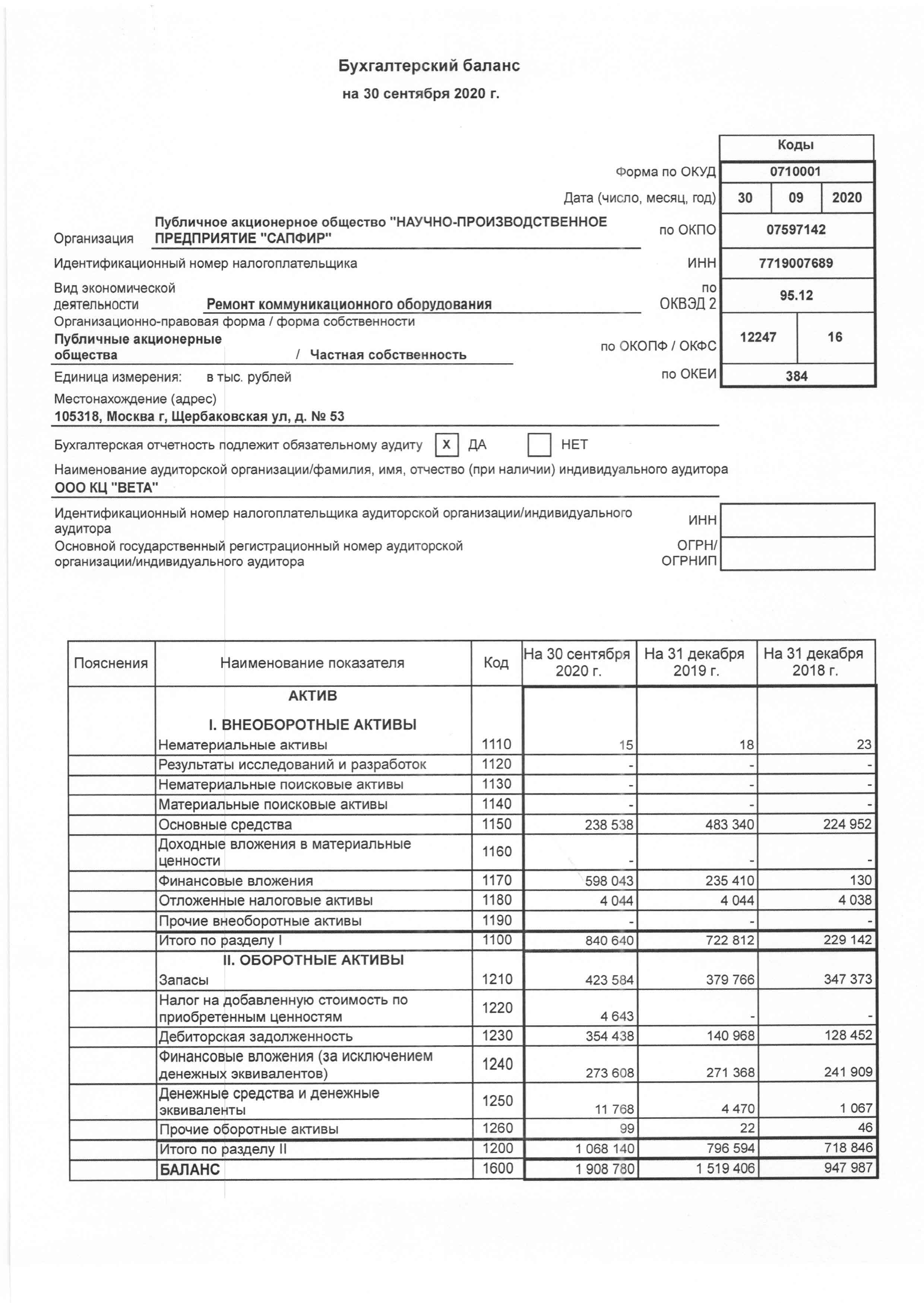 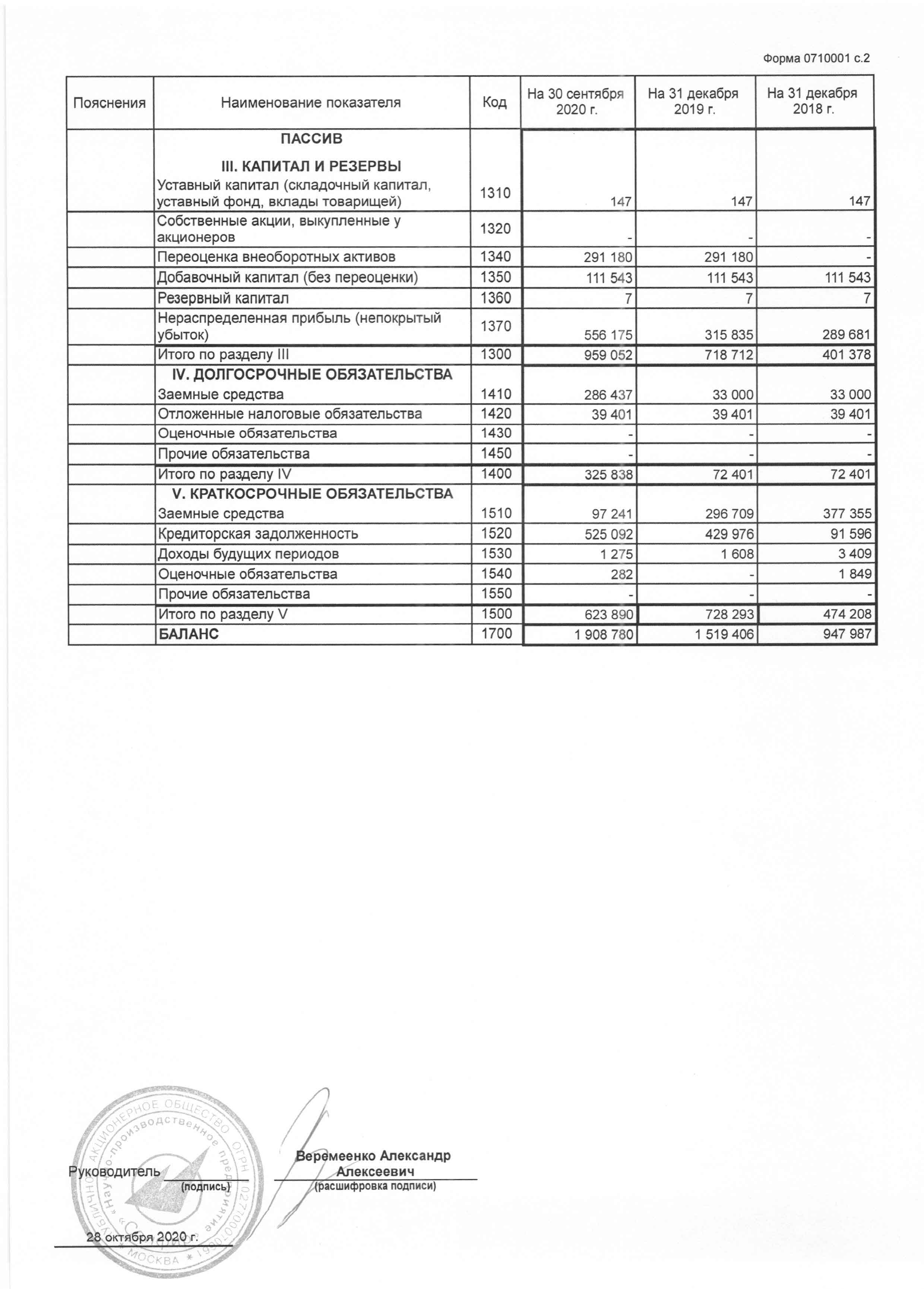 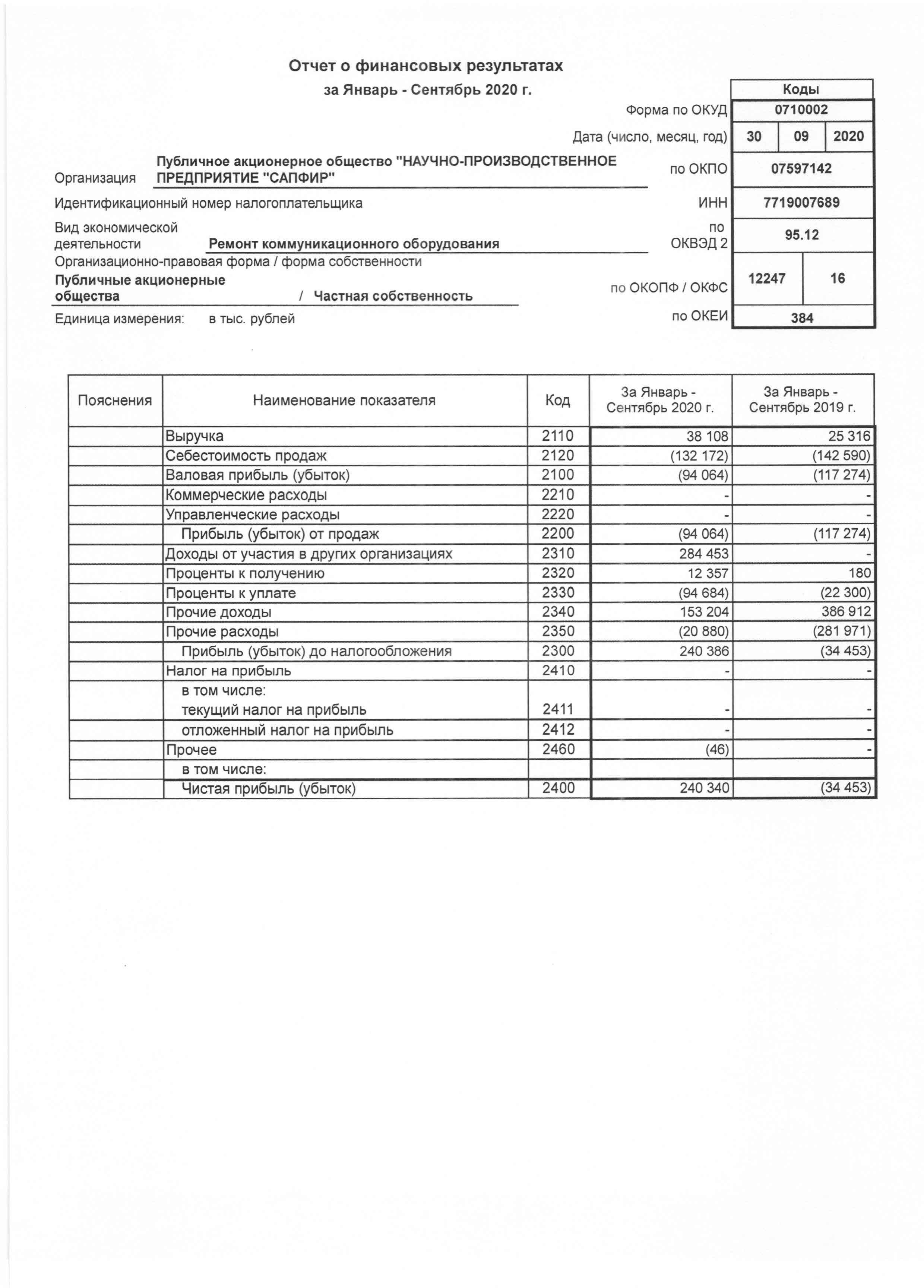 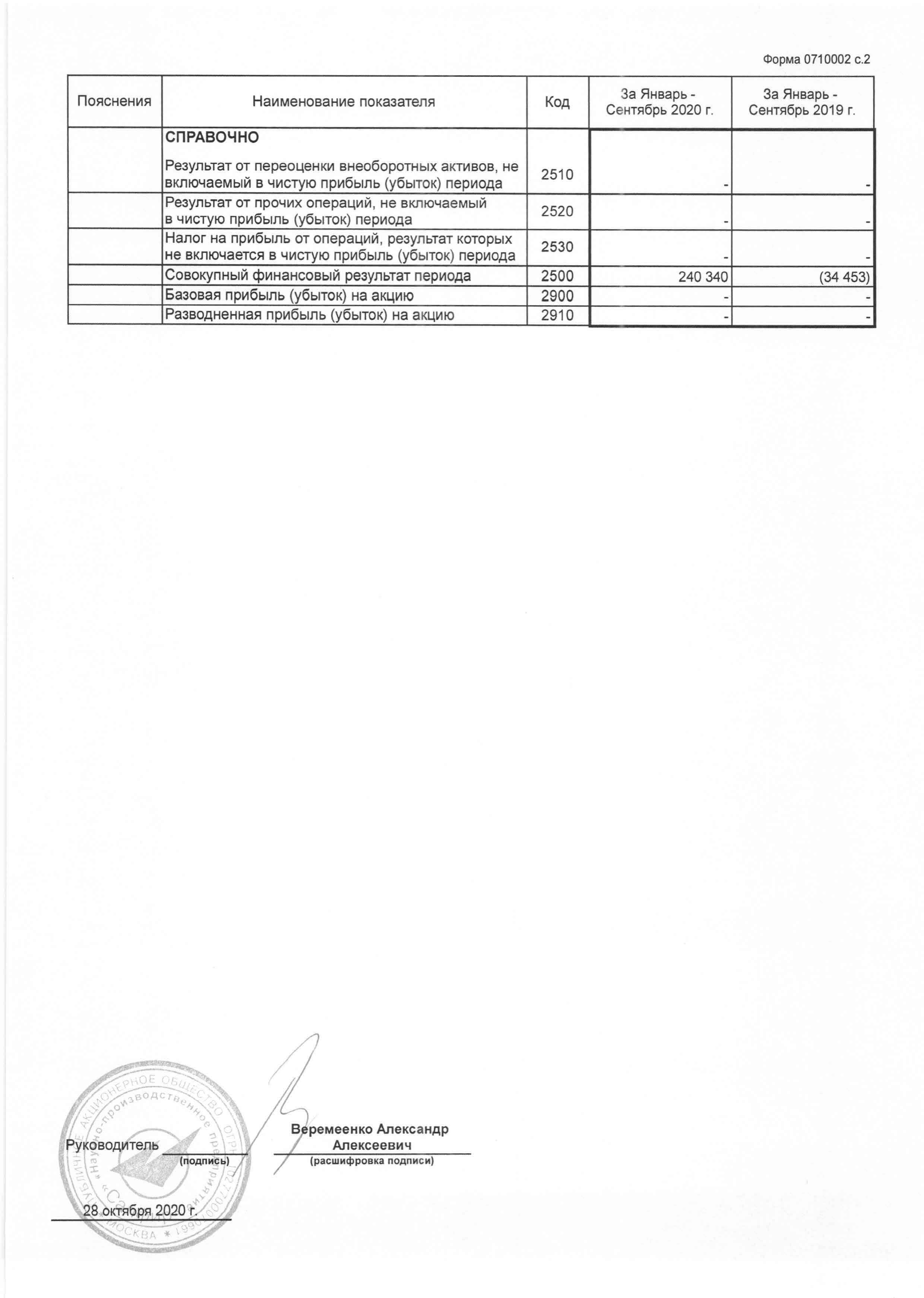 Генеральный директор                         _________________ А.А. Веремеенко
                                                                           Дата 17 декабря 2020 годаГлавный бухгалтер                                _________________ М.А. ЕгороваДата  17 декабря 2020 годаКонтактное лицо:Руководитель Юридического управления ПАО «НПП «Сапфир» Прошин Роман АлександровичТел.: (495) 366-15-33 Факс: (495) 365-15-52Адрес электронной почты: не имеетАдрес страницы в сети Интернет  на которой раскрывается информация,содержащаяся в настоящем ежеквартальном отчете: http://www.disclosure.ru/issuer/7719007689Наименование показателяIII квартал(январь – сентябрь)2020 годаСредняя численность работников, чел.56Фонд начисленной заработной платы работников за отчетный период, руб.18 529 098,52Выплаты социального характера работников за отчетный период, руб.0Дата составления списка лиц, имеющих право на участие в общем собрании акционеров эмитентаПолное и сокращенное фирменные наименования, место нахождения, ИНН, ОГРН юридического лица или Ф.И.О. физического лица - акционера эмитента, владеющего не менее чем 5% его уставного капитала и не менее чем 5% его обыкновенных акцийДоля лица в уставном капитале эмитентаДоля принадлежавших лицу обыкновенных акций эмитента14.11.2019 г.1) Полное фирменное наименование: Центральный коммерческий банк общество с ограниченной ответственностьюСокращенное фирменное наименование:  Центркомбанк ОООМесто нахождения: 115054, г. Москва, 3-й Монетчиковский переулок, д. 11, стр. 1ИНН 7703009320ОГРН 1027739019527Полное фирменное наименование: общество с ограниченной ответственностью «ТревелПлюс» Сокращенное фирменное наименование: ООО «ТревелПлюс»Место нахождения: 105187, г. Москва, ул.Щербаковская, д.53, корп.В, оф.702ИНН 7719725993ОГРН 1097746353616Верееменко Сергей АлексеевичЧернова Маргарита Сергеевна16,5318,6634,0417,9517,9720,2935,7419,5024.05.2019г.1) Полное фирменное наименование: Центральный коммерческий банк общество с ограниченной ответственностьюСокращенное фирменное наименование:  Центркомбанк ОООМесто нахождения: 115054, г. Москва, 3-й Монетчиковский переулок, д. 11, стр. 1ИНН 7703009320ОГРН 1027739019527Полное фирменное наименование: общество с ограниченной ответственностью «ТревелПлюс» Сокращенное фирменное наименование: ООО «ТревелПлюс»Место нахождения: 105187, г. Москва, ул.Щербаковская, д.53, корп.В, оф.702ИНН 7719725993ОГРН 1097746353616Полное фирменное наименование: общество с ограниченной ответственностью  "Бритиш"Сокращенное фирменное наименование: ООО «Бритиш»Место нахождения: 109377, г. Москва, ул.Щербаковская, д.53, корп.В, оф.716ИНН 7721549390ОГРН 1067746308915Чернова Маргарита Сергеевна16,5318,6634,0417,9517,9720,2935,7419,5011.05.2018 г.1) Полное фирменное наименование: Центральный коммерческий банк общество с ограниченной ответственностьюСокращенное фирменное наименование:  Центркомбанк ОООМесто нахождения: 115054, г. Москва, 3-й Монетчиковский переулок, д. 11, стр. 1ИНН 7703009320ОГРН 1027739019527Полное фирменное наименование: общество с ограниченной ответственностью «ТревелПлюс» Сокращенное фирменное наименование: ООО «ТревелПлюс»Место нахождения: 105187, г. Москва, ул. Фортунатовская, д. 20ИНН 7719725993ОГРН 1097746353616Полное фирменное наименование: общество с ограниченной ответственностью  "Бритиш"Сокращенное фирменное наименование: ООО «Бритиш»Место нахождения: 109377, г. Москва, ул. 1-я Новокузьминская, д.16, корп.2ИНН 7721549390ОГРН 1067746308915Полное фирменное наименование: общество с ограниченной ответственностью  "ТехПроект"Сокращенное фирменное наименование: ООО «ТехПроект»Место нахождения: 105318, г. Москва, ул. Ибрагимова, д. 15ИНН 7719553991ОГРН 105774701249816,5318,6634,0417,9517,9720,2933,0119,5029.05.2017 г.1) Полное фирменное наименование: Центральный коммерческий банк общество с ограниченной ответственностьюСокращенное фирменное наименование:  Центркомбанк ОООМесто нахождения: 115054, г. Москва, 3-й Монетчиковский переулок, д. 11, стр. 1ИНН 7703009320ОГРН 1027739019527Полное фирменное наименование: общество с ограниченной ответственностью «ТревелПлюс» Сокращенное фирменное наименование: ООО «ТревелПлюс»Место нахождения: 105187, г. Москва, ул. Фортунатовская, д. 20ИНН 7719725993ОГРН 1097746353616Полное фирменное наименование: общество с ограниченной ответственностью  "Бритиш"Сокращенное фирменное наименование: ООО «Бритиш»Место нахождения: 109377, г. Москва, ул. 1-я Новокузьминская, д.16, корп.2ИНН 7721549390ОГРН 1067746308915Полное фирменное наименование: общество с ограниченной ответственностью  "ТехПроект"Сокращенное фирменное наименование: ООО «ТехПроект»Место нахождения: 105318, г. Москва, ул. Ибрагимова, д. 15ИНН 7719553991ОГРН 105774701249816,5318,6631,5117,9517,9720,2933,0119,5020.04.2016 г..1) Полное фирменное наименование: Центральный коммерческий банк общество с ограниченной ответственностьюСокращенное фирменное наименование:  Центркомбанк ОООМесто нахождения: 115054, г. Москва, 3-й Монетчиковский переулок, д. 11, стр. 1ИНН 7703009320ОГРН 1027739019527Полное фирменное наименование: общество с ограниченной ответственностью «ТревелПлюс» Сокращенное фирменное наименование: ООО «ТревелПлюс»Место нахождения: 105187, г. Москва, ул. Фортунатовская, д. 20ИНН 7719725993ОГРН 1097746353616Полное фирменное наименование: общество с ограниченной ответственностью  "Бритиш"Сокращенное фирменное наименование: ООО «Бритиш»Место нахождения: 109377, г. Москва, ул. 1-я Новокузьминская, д.16, корп.2ИНН 7721549390ОГРН 1067746308915Полное фирменное наименование: общество с ограниченной ответственностью  "ТехПроект"Сокращенное фирменное наименование: ООО «ТехПроект»Место нахождения: 105318, г. Москва, ул. Ибрагимова, д. 15ИНН 7719553991ОГРН 105774701249816,5318,6631,517,917.9720,2933,019,520.05.2015г.1) Полное фирменное наименование: Центральный коммерческий банк общество с ограниченной ответственностьюСокращенное фирменное наименование:  Центркомбанк ОООМесто нахождения: 115054, г. Москва, 3-й Монетчиковский переулок, д. 11, стр. 1ИНН 7703009320ОГРН 1027739019527Полное фирменное наименование: общество с ограниченной ответственностью «ТревелПлюс» Сокращенное фирменное наименование: ООО «ТревелПлюс»Место нахождения: 105187, г. Москва, ул. Фортунатовская, д. 20ИНН 7719725993ОГРН 1097746353616Полное фирменное наименование: общество с ограниченной ответственностью  "Бритиш"Сокращенное фирменное наименование: ООО «Бритиш»Место нахождения: 109377, г. Москва, ул. 1-я Новокузьминская, д.16, корп.2ИНН 7721549390ОГРН 1067746308915Полное фирменное наименование: общество с ограниченной ответственностью  "ТехПроект"Сокращенное фирменное наименование: ООО «ТехПроект»Место нахождения: 105318, г. Москва, ул. Ибрагимова, д. 15ИНН 7719553991ОГРН 105774701249818,118,731,517,919,620,333,019,5Наименование показателяЗначение показателя за соответствующий отчетный периодКатегория акций, для привилегированных акций - тип Привилегированные именныеОрган управления эмитента, принявший решение об объявлении дивидендов, дата принятия такого решения, дата составления и номер протокола собрания (заседания) органа управления эмитента, на котором принято такое решение Общее собрание акционеров, состоявшееся 23.05.2014 г., протокол от 27.05.2014 г. № 27Размер объявленных дивидендов в расчете на одну акцию, руб.1Размер объявленных дивидендов в совокупности по всем акциям данной категории (типа), руб.46 988Дата, на которую определяются (определялись) лица, имеющие (имевшие) право на получение дивидендов03.06.2014 г.Отчетный период (год, квартал), за который (по итогам которого) выплачиваются (выплачивались) объявленные дивиденды2013 г.Срок (дата) выплаты объявленных дивидендов09.07.2014 г.Форма выплаты объявленных дивидендов (денежные средства, иное имущество)денежные средстваИсточник выплаты объявленных дивидендов (чистая прибыль отчетного года, нераспределенная чистая прибыль прошлых лет, специальный фонд)чистая прибыль отчетного годаДоля объявленных дивидендов в чистой прибыли отчетного года, %1,2Общий размер выплаченных дивидендов по акциям данной категории (типа), руб.13 246Доля выплаченных дивидендов в общем размере объявленных дивидендов по акциями данной категории (типа), %28,1В случае если объявленные дивиденды не выплачены или выплачены эмитентом не в полном объеме – причины невыплаты объявленных дивидендовне получены акционерамиИные сведения об объявленных и (или) выплаченных дивидендах, указываемые эмитентом по собственному усмотрениюНаименование показателяЗначение показателя за соответствующий отчетный периодКатегория акций, для привилегированных акций - тип Привилегированные именныеОрган управления эмитента, принявший решение об объявлении дивидендов, дата принятия такого решения, дата составления и номер протокола собрания (заседания) органа управления эмитента, на котором принято такое решение Общее собрание акционеров, состоявшееся 14.05.2015 г., протокол от 19.05.2015 г. № 28Размер объявленных дивидендов в расчете на одну акцию, руб.1Размер объявленных дивидендов в совокупности по всем акциям данной категории (типа), руб.46 988Дата, на которую определяются (определялись) лица, имеющие (имевшие) право на получение дивидендов03.06.2015 г.Отчетный период (год, квартал), за который (по итогам которого) выплачиваются (выплачивались) объявленные дивиденды2014 г.Срок (дата) выплаты объявленных дивидендов09.07.2015 г.Форма выплаты объявленных дивидендов (денежные средства, иное имущество)денежные средстваИсточник выплаты объявленных дивидендов (чистая прибыль отчетного года, нераспределенная чистая прибыль прошлых лет, специальный фонд)чистая прибыльДоля объявленных дивидендов в чистой прибыли отчетного года, %2,3Общий размер выплаченных дивидендов по акциям данной категории (типа), руб.6 982Доля выплаченных дивидендов в общем размере объявленных дивидендов по акциями данной категории (типа), %15В случае если объявленные дивиденды не выплачены или выплачены эмитентом не в полном объеме – причины невыплаты объявленных дивидендоввнутренние проблемы бухгалтерииИные сведения об объявленных и (или) выплаченных дивидендах, указываемые эмитентом по собственному усмотрениюНаименование показателяЗначение показателя за соответствующий отчетный периодКатегория акций, для привилегированных акций - тип Привилегированные именныеОрган управления эмитента, принявший решение об объявлении дивидендов, дата принятия такого решения, дата составления и номер протокола собрания (заседания) органа управления эмитента, на котором принято такое решение Общее собрание акционеров, состоявшееся 16.05.2016 г., протокол от 18.05.2016 г. №30Размер объявленных дивидендов в расчете на одну акцию, руб.1Размер объявленных дивидендов в совокупности по всем акциям данной категории (типа), руб.46 988Дата, на которую определяются (определялись) лица, имеющие (имевшие) право на получение дивидендов03.06.2015 г.Отчетный период (год, квартал), за который (по итогам которого) выплачиваются (выплачивались) объявленные дивиденды2015 г.Срок (дата) выплаты объявленных дивидендов08.07.2016 г.Форма выплаты объявленных дивидендов (денежные средства, иное имущество)денежные средстваИсточник выплаты объявленных дивидендов (чистая прибыль отчетного года, нераспределенная чистая прибыль прошлых лет, специальный фонд)чистая прибыльДоля объявленных дивидендов в чистой прибыли отчетного года, %2,9Общий размер выплаченных дивидендов по акциям данной категории (типа), руб.5 331Доля выплаченных дивидендов в общем размере объявленных дивидендов по акциями данной категории (типа), %11,34%В случае если объявленные дивиденды не выплачены или выплачены эмитентом не в полном объеме – причины невыплаты объявленных дивидендовне получены акционерамиИные сведения об объявленных и (или) выплаченных дивидендах, указываемые эмитентом по собственному усмотрениюНаименование показателяЗначение показателя за соответствующий отчетный периодКатегория акций, для привилегированных акций - тип Привилегированные именныеОрган управления эмитента, принявший решение об объявлении дивидендов, дата принятия такого решения, дата составления и номер протокола собрания (заседания) органа управления эмитента, на котором принято такое решение Общее собрание акционеров, состоявшееся 20.06.2017 г., протокол от 21.06.2017 г. №31Размер объявленных дивидендов в расчете на одну акцию, руб.1Размер объявленных дивидендов в совокупности по всем акциям данной категории (типа), руб.46 988Дата, на которую определяются (определялись) лица, имеющие (имевшие) право на получение дивидендов10.07.2017 г.Отчетный период (год, квартал), за который (по итогам которого) выплачиваются (выплачивались) объявленные дивиденды2016 г.Срок (дата) выплаты объявленных дивидендов14.08.2017 г.Форма выплаты объявленных дивидендов (денежные средства, иное имущество)денежные средстваИсточник выплаты объявленных дивидендов (чистая прибыль отчетного года, нераспределенная чистая прибыль прошлых лет, специальный фонд)чистая прибыльДоля объявленных дивидендов в чистой прибыли отчетного года, %0,02Общий размер выплаченных дивидендов по акциям данной категории (типа), руб.1 794Доля выплаченных дивидендов в общем размере объявленных дивидендов по акциями данной категории (типа), %3,82%В случае если объявленные дивиденды не выплачены или выплачены эмитентом не в полном объеме – причины невыплаты объявленных дивидендовне получены акционерамиИные сведения об объявленных и (или) выплаченных дивидендах, указываемые эмитентом по собственному усмотрениюНаименование показателяЗначение показателя за соответствующий отчетный периодКатегория акций, для привилегированных акций - тип Привилегированные именныеОрган управления эмитента, принявший решение об объявлении дивидендов, дата принятия такого решения, дата составления и номер протокола собрания (заседания) органа управления эмитента, на котором принято такое решение Общее собрание акционеров, состоявшееся 04.06.2018 г., протокол от 05.06.2018 г. №32Размер объявленных дивидендов в расчете на одну акцию, руб.1Размер объявленных дивидендов в совокупности по всем акциям данной категории (типа), руб.46 988Дата, на которую определяются (определялись) лица, имеющие (имевшие) право на получение дивидендов22.06.2018 г.Отчетный период (год, квартал), за который (по итогам которого) выплачиваются (выплачивались) объявленные дивиденды2017 г.Срок (дата) выплаты объявленных дивидендов27.07.2018 г.Форма выплаты объявленных дивидендов (денежные средства, иное имущество)денежные средстваИсточник выплаты объявленных дивидендов (чистая прибыль отчетного года, нераспределенная чистая прибыль прошлых лет, специальный фонд)чистая прибыльДоля объявленных дивидендов в чистой прибыли отчетного года, %4,33Общий размер выплаченных дивидендов по акциям данной категории (типа), руб.-Доля выплаченных дивидендов в общем размере объявленных дивидендов по акциями данной категории (типа), %-В случае если объявленные дивиденды не выплачены или выплачены эмитентом не в полном объеме – причины невыплаты объявленных дивидендовне получены акционерами, отсутствие контактных данных (банковских реквизитов, почтовых адресов), лиц, имеющих право на получение дивидендовИные сведения об объявленных и (или) выплаченных дивидендах, указываемые эмитентом по собственному усмотрениюНаименование показателяЗначение показателя за соответствующий отчетный периодКатегория акций, для привилегированных акций - типПривилегированные именныеОрган управления эмитента, принявший решение об объявлении дивидендов, дата принятия такого решения, дата составления и номер протокола собрания (заседания) органа управления эмитента, на котором принято такое решениеОбщее собрание акционеров, состоявшееся 20.06.2019 г., протокол от 21.06.2019 г. №33Размер объявленных дивидендов в расчете на одну акцию, руб.1Размер объявленных дивидендов в совокупности по всем акциям данной категории (типа), руб.46 988Дата, на которую определяются (определялись) лица, имеющие (имевшие) право на получение дивидендов10 июля 2019г.Отчетный период (год, квартал), за который (по итогам которого) выплачиваются (выплачивались) объявленные дивиденды2018г.Срок (дата) выплаты объявленных дивидендов13.08.2019г.Форма выплаты объявленных дивидендов (денежные средства, иное имущество)Денежные средстваИсточник выплаты объявленных дивидендов (чистая прибыль отчетного года, нераспределенная чистая прибыль прошлых лет, специальный фонд)Чистая прибыльДоля объявленных дивидендов в чистой прибыли отчетного года, %0,32%Общий размер выплаченных дивидендов по акциям данной категории (типа), руб.0Доля выплаченных дивидендов в общем размере объявленных дивидендов по акциями данной категории (типа), %0В случае если объявленные дивиденды не выплачены или выплачены эмитентом не в полном объеме – причины невыплаты объявленных дивидендовне получены акционерами, отсутствие контактных данных (банковских реквизитов, почтовых адресов), лиц, имеющих право на получение дивидендовИные сведения об объявленных и (или) выплаченных дивидендах, указываемые эмитентом по собственному усмотрению